SPECYFIKACJA ISTOTNYCH WARUNKÓW ZAMÓWIENIAw postępowaniu o udzielenie zamówienia publicznego w trybie przetargu nieograniczonego o wartości zamówienia poniżej 144 000 euro pn.:Dzierżawa Central Telefonicznych dla obiektów Oddziału ZUS w Szczecinie, w podziale na części:  Część 1 - Dzierżawa Centrali Telefonicznej dla Oddziału ZUS w Szczecinie przy ul. J. Matejki 22Część 2 - Dzierżawa Central Telefonicznych dla obiektów Oddziału ZUS w Szczecinie w Świnoujściu, Stargardzie, Gryficach i PyrzycachNumer postępowania: 271/PN/D/8/ZAP/2019   Łączna wartość obu części nie przekracza wyrażonej w złotych równowartość kwoty 144 000 EURO, o której mowa w przepisach wydanych na podstawie art. 11 ust. 8 ustawy Pzp, w tym: część 1 – szacunkowa wartość zamówienia wynosi 155470,00 zł netto, część 2 – szacunkowa wartość zamówienia wynosi 55914,73 zł netto.Zatwierdził Dyrektor OddziałuZUS w Szczecinie------------------ Szczecin, 2019 ---------------------Rozdział i  Nazwa oraz adres zamawiającegoZamawiającym jest Zakład Ubezpieczeń Społecznych Oddział w Szczecinie, ul. Matejki 22, 70-530 Szczecin, NIP 5213017228, Adres strony internetowej: www.zus.pl.Rozdział II DEFINICJE, Tryb udzielenia zamówienia, WARTOŚĆ ZAMÓWIENIA, ZASTOSOWANA PROCEDURA, KLAUZULA INFORMACYJNA RODODEFINICJE„ustawa Pzp” - ustawa z dnia 29 stycznia 2004 r. – Prawo zamówień publicznych 
(t. j. Dz. U. z 2018 r. poz. 1986 z późn. zm.),„SIWZ” - Specyfikacja Istotnych Warunków Zamówienia wraz z załącznikami stanowiącymi jej integralną część dla wykonawców ubiegających się o zamówienie,Pojęcia: „Wykonawca”, „cena”, „najkorzystniejsza oferta”, „Zamawiający” – zgodnie z definicjami zawartymi w art. 2 ustawy dnia 29 stycznia 2004 r. Prawo zamówień publicznych (t. j. Dz. U. z 2018 r. poz. 1986 z późn. zm.) zwanej dalej „ustawą Pzp”.TRYB UDZIELENIA ZAMÓWIENIA, WARTOŚĆ ZAMÓWIENIA, ZASTOSOWANA PROCEDURA Postępowanie o udzielenie zamówienia publicznego prowadzone jest w trybie przetargu nieograniczonego, zgodnie z przepisami ustawy Pzp. Zgodnie z art. 2 pkt. 2) zamówienie jest dostawą, gdyż – przez dostawy należy rozumieć nabywanie rzeczy oraz innych dóbr, w szczególności na podstawie umowy sprzedaży , dostawy , najmu, dzierżawy oraz leasingu z opcją lub bez opcji zakupu, które może obejmować dodatkowo rozmieszczenie lub instalacje. Łączna wartość dwóch części pn: Dzierżawa Centrali Telefonicznej dla Oddziału ZUS w Szczecinie przy ul. J. Matejki 22 (część 1),Dzierżawa Central Telefonicznych dla obiektów Oddziału ZUS w Szczecinie w Świnoujściu, Stargardzie, Gryficach i Pyrzycach (część 2), nie przekracza wyrażonej w złotych równowartość kwoty 144 000 EURO, o której mowa w przepisach wydanych na podstawie art. 11 ust. 8 ustawy Pzp.Zamawiający stosuje w niniejszym postępowaniu postanowienia art. 24aa ustawy.W związku z powyższym, Zamawiający najpierw dokona oceny ofert, a następnie zbada, czy Wykonawca, którego oferta została oceniona jako najkorzystniejsza, nie podlega wykluczeniu oraz spełnia warunki udziału w postępowaniu.Zamawiający nie przewiduje możliwości udzielenia zamówienia, o którym mowa w art. 67 ust. 1 pkt 6 lub 7 ustawy Pzp. Zamawiający nie dopuszcza możliwości składania ofert wariantowych.Wykonawca może złożyć jedną ofertę na część 1 lub/i część 2 postępowania.Zamawiający dopuszcza powierzenie wykonania części niniejszego zamówienia Podwykonawcom.  Zamawiający nie zastrzega obowiązku osobistego wykonania przez Wykonawcę kluczowych części zamówienia.KLAUZULA INFORMACYJNA RODOZgodnie z art. 13 ust. 1 i 2 rozporządzenia Parlamentu Europejskiego i Rady (UE) 2016/679 z dnia 27 kwietnia 2016 r. w sprawie ochrony osób fizycznych w związku z przetwarzaniem danych osobowych i w sprawie swobodnego przepływu takich danych oraz uchylenia dyrektywy 95/46/WE (ogólne rozporządzenie o ochronie danych) (Dz. Urz. UE L 119 /*z 04.05.2016, str. 1), dalej „RODO”, Zamawiający informuje, że: administratorem danych osobowych jest Zakład Ubezpieczeń Społecznych z siedzibą 
w Warszawie, ul. Szamocka 3, 5, 01-748 Warszawa;inspektor ochrony danych osobowych w Zakładzie Ubezpieczeń Społecznych, Inspektor Ochrony Danych, Zakład Ubezpieczeń Społecznych, ul. Szamocka 3, 5, 01-748 Warszawa, odo@zus.pl;Pani/Pana dane osobowe przetwarzane będą na podstawie art. 6 ust. 1 lit. c RODO 
w celu związanym z postępowaniem o udzielenie zamówienia publicznego na wykonanie przedmiotowego postępowania.odbiorcami Pani/Pana danych osobowych będą osoby lub podmioty, którym udostępniona zostanie dokumentacja postępowania w oparciu o art. 8 oraz art. 96 ust. 3 ustawy Pzp; Pani/Pana dane osobowe będą przechowywane, zgodnie z art. 97 ust. 1 ustawy Pzp, przez okres 4 lat od dnia zakończenia postępowania o udzielenie zamówienia, a jeżeli czas trwania umowy przekracza 4 lata, okres przechowywania obejmuje cały czas trwania umowy;obowiązek podania przez Panią/Pana danych osobowych bezpośrednio Pani/Pana dotyczących jest wymogiem ustawowym określonym w przepisach ustawy Pzp, związanym z udziałem w postępowaniu o udzielenie zamówienia publicznego; konsekwencje niepodania określonych danych wynikają z ustawy Pzp;  w odniesieniu do Pani/Pana danych osobowych decyzje nie będą podejmowane 
w sposób zautomatyzowany, stosowanie do art. 22 RODO;posiada Pani/Pan:na podstawie art. 15 RODO prawo dostępu do danych osobowych Pani/Pana dotyczących;na podstawie art. 16 RODO prawo do sprostowania Pani/Pana danych osobowych;na podstawie art. 18 RODO prawo żądania od administratora ograniczenia przetwarzania danych osobowych z zastrzeżeniem przypadków, o których mowa w art. 18 ust. 2 RODO;  prawo do wniesienia skargi do Prezesa Urzędu Ochrony Danych Osobowych, gdy uzna Pani/Pan, że przetwarzanie danych osobowych Pani/Pana dotyczących narusza przepisy RODO;nie przysługuje Pani/Panu:w związku z art. 17 ust. 3 lit. b, d lub e RODO prawo do usunięcia danych osobowych;prawo do przenoszenia danych osobowych, o którym mowa w art. 20 RODO;na podstawie art. 21 RODO prawo sprzeciwu, wobec przetwarzania danych osobowych, gdyż podstawą prawną przetwarzania Pani/Pana danych osobowych jest art. 6 ust. 1 lit. c RODO. Zgodnie z art. 14 RODO ma Pani/Pan obowiązek informacyjny wobec osób fizycznych, których dane osobowe bezpośrednio lub pośrednio przekaże Pani/Pan w celu ubiegania się o udzielenie zamówienia publicznego w niniejszym postępowaniu.Rozdział III   OPIS PRZEDMIOTU ZAMÓWIENIAPrzedmiotem zamówienia jest dzierżawa: Część 1  -  jednej nowej centrali telefonicznej wraz z aparatami telefonicznymi w Oddziale ZUS w Szczecinie przy ul. Jana Matejki 22. Część 2 - czterech nowych central telefonicznych wraz z aparatami telefonicznymi, w następujących lokalizacjach: Inspektorat ZUS w Świnoujściu przy ul. Piastowskiej 63;Inspektorat ZUS w Stargardzie przy ul. Składowej 2;Inspektorat ZUS w Gryficach przy ul. J. Dąbskiego 5;Inspektorat ZUS w Pyrzycach przy ul. Sportowej 1;Szczegółowy opis przedmiotu zamówienia zawiera wzór umowy oraz załączniki. Główny przedmiot zamówienia wg Wspólnego Słownika Zamówień (CPV): 32551200-2 – centrale telefoniczne; 32550000-3 - sprzęt telefoniczny;Rozdział iV   TERMIN WYKONANIA ZAMÓWIENIATermin wykonania zamówienia dla: Części 1 – od  01.01.2020r. do 31.12.2022r.;Części 2 – 24 miesiące od daty podpisania umowy, nie wcześniej jednak niż od 01.07.2019 r.Rozdział V    WARUNKI UDZIAŁU W POSTĘPOWANIUO udzielenie zamówienia mogą ubiegać się Wykonawcy, którzy:nie podlegają wykluczeniu Z postępowania o udzielenie zamówienia Zamawiający wykluczy Wykonawcę, 
w stosunku do którego zachodzi którakolwiek z okoliczności wskazanych w art. 24 ust. 1 pkt 12–23 ustawy.Z postępowania o udzielenie zamówienia Zamawiający wykluczy Wykonawcę, 
w stosunku do którego zachodzi którakolwiek z okoliczności wskazanych w art. 24 ust. 5 pkt 1 oraz pkt 8 ustawy, to jest:Wykonawcę w stosunku do którego otwarto likwidację, w zatwierdzonym przez sąd układzie w postępowaniu restrukturyzacyjnym jest przewidziane zaspokojenie wierzycieli przez likwidację jego majątku lub sąd zarządził likwidację jego majątku w trybie art. 332 ust. 1 ustawy z dnia 15 maja 2015 r. – Prawo restrukturyzacyjne (Dz. U. z 2016 r. poz. 1574, 1579, 1948 i 2260) lub którego upadłość ogłoszono z wyjątkiem wykonawcy, który po ogłoszeniu upadłości zawarł układ zatwierdzony prawomocnym postanowieniem sądu, jeżeli układ nie przewiduje zaspokojenia wierzycieli przez likwidację majątku upadłego, chyba że sąd zarządził likwidację jego majątku w trybie art. 366 ust. 1 ustawy z dnia 28 lutego 2003 r. – Prawo upadłościowe (Dz. U. z 2016 r. poz. poz. 2171, 2260 i 2261 oraz z 2017r. poz. 791);Wykonawcę który naruszył obowiązki dotyczące płatności podatków opłat lub składek na ubezpieczenia społeczne lub zdrowotne, co zamawiający jest w stanie wykazać za pomocą stosownych środków dowodowych, z wyjątkiem przypadku o którym mowa w art. 24 ust. 1 pkt 15, chyba że wykonawca dokonał płatności należnych podatków, opłat lub składek na ubezpieczenia społeczne lub zdrowotne wraz z odsetkami lub grzywnami lub zawarł wiążące porozumienie sprawie spłaty tych należności. spełniają warunek udziału w postępowaniu dotyczący (dla obu części):Wykonawca spełni warunek jeżeli wykaże, że w okresie ostatnich trzech lat przed upływem terminu składania ofert, a jeżeli okres prowadzenia działalności jest krótszy – w tym okresie, wykonał lub wykonuje minimum jedną dostawę, polegającą na dzierżawie centrali telefonicznej, która trwa/trwała nieprzerwanie minimum 12 kolejnych miesięcy  , wraz z załączeniem dowodów określających czy te dostawy zostały wykonane lub są wykonywane należycie. *Definicje: „Dowodami” są referencje, bądź inne dokumenty wystawione przez podmiot, na rzecz którego dostawa była/jest wykonywana, a jeżeli  z uzasadnionej przyczyny o obiektywnym charakterze Wykonawca nie jest w stanie uzyskać tych dokumentów – oświadczenie Wykonawcy. W przypadku dostawy nadal wykonywanej referencje bądź inne dokumenty potwierdzające jej należyte wykonywanie powinny być wydane nie wcześniej niż 3 miesiące przed upływem składania ofert.W przypadku złożenia oferty przez Wykonawców wspólnie ubiegających się o udzielenie zamówienia - podmiotowy warunek musi spełniać minimum jeden z Wykonawców wspólnie ubiegających się o udzielenie zamówienia. Wykonawca może polegać na zdolnościach zawodowych innych podmiotów, niezależnie od charakteru prawnego łączących go z nim stosunków prawnych. W takiej sytuacji zobowiązany jest udowodnić Zamawiającemu, że realizując zamówienie, będzie dysponował niezbędnymi zasobami tych podmiotów, w szczególności przedstawiając zobowiązanie podmiotu do oddania mu do dyspozycji niezbędnych zasobów na potrzeby realizacji zamówienia, które określi w szczególności:zakres dostępnych Wykonawcy zasobów innego podmiotu,sposób wykorzystania zasobów innego podmiotu, przez Wykonawcę, przy wykonaniu zamówienia publicznego,zakres i okres udziału innego podmiotu przy wykonywaniu zamówienia publicznego,czy podmiot, na zdolnościach którego Wykonawca polega w odniesieniu do warunków udziału w postępowaniu dotyczących doświadczenia, zrealizuje usługi, których wskazane zdolności dotyczą.Wykonawcy mogą polegać na zdolnościach innych podmiotów, jeśli podmioty te zrealizują usługi, w zakresie w jakim udostępniają swoje zasoby.Zamawiający najpierw dokona oceny ofert, a następnie zbada, czy Wykonawca, którego oferta została oceniona jako najkorzystniejsza, nie podlega wykluczeniu oraz spełnia warunki udziału w postępowaniu. Rozdział VIWykaz OŚWIADCZEń I DOKUMENTÓW JAKIE MAJĄ DOSTARCZYĆ WYKONAWCY, W CELU POTWIERDZENIA SPEŁNIANIA WARUNKÓW UDZIAŁU W POSTĘPOWANIU ORAZ BRAKU PODSTAW DO WYKLUCZENIADo oferty Wykonawca zobowiązany jest załączyć: Formularz ofertowy zawierający formularz cenowy (dla danej części), zgodnie z załącznikiem  do SIWZ;w przypadku, gdy Wykonawcę reprezentuje pełnomocnik, do oferty należy załączyć pełnomocnictwo, określające zakres umocowania pełnomocnika. Pełnomocnictwo winno być podpisane przez osoby uprawnione do reprezentacji Wykonawcy i złożone w oryginale lub w kopii potwierdzonej notarialnie. aktualne na dzień składania oferty oświadczenie dotyczące przesłanek wykluczenia oraz spełniania warunków udziału w postępowaniu w zakresie wskazanym w załączniku do SIWZ. Informacje zawarte w oświadczeniu będą stanowiły wstępne potwierdzenie o braku podstaw do wykluczenia i spełnieniu warunków udziału w postępowaniu. W przypadku wspólnego ubiegania się o zamówienie przez Wykonawców, oświadczenie w zakresie wskazanym w załączniku do SIWZ składa każdy z Wykonawców wspólnie ubiegających się o zamówienie.Oświadczenie RODO, zgodnie z załącznikiem do SIWZ.Zasady udziału Wykonawców wspólnie ubiegających się o udzielenie zamówienia:Wykonawcy ubiegający się wspólnie o udzielenie zamówienia ustanawiają pełnomocnika do reprezentowania ich w postępowaniu o udzielenie niniejszego zamówienia lub do reprezentowania ich w postępowaniu oraz zawarcia umowy o udzielenie przedmiotowego zamówienia publicznego. Pełnomocnictwo należy załączyć do oferty.Wykonawcy, o których mowa w pkt 2.1., składają jedną ofertę, z uwzględnieniem ust. 1.Wykonawca w terminie 3 dni od zamieszczenia przez Zamawiającego na stronie internetowej informacji, o której mowa w art. 86 ust. 5 ustawy Pzp, przekaże Zamawiającemu oświadczenie o przynależności lub braku przynależności do tej samej grupy kapitałowej, o której mowa w art. 24 ust. 1 pkt 23 ustawy Pzp – wzór oświadczenia stanowi załącznik do SIWZ. W przypadku wspólnego ubiegania się o zamówienie każdy z Wykonawców  musi złożyć powyższy dokument osobno, podpisany przez przedstawiciela danego Wykonawcy, zgodnie z jego reprezentacją. Zamawiający przed udzieleniem zamówienia wezwie Wykonawcę, którego oferta została najwyżej oceniona, do złożenia w wyznaczonym, nie krótszym niż 5 dni, terminie aktualnych na dzień złożenia oferty, następujących oświadczeń lub dokumentów potwierdzających okoliczności, o których mowa w art. 25 ust. 1 ustawy Pzp, tj.: w celu potwierdzenia spełniania warunku udziału w postępowaniu:o którym mowa w Rozdziale V pkt 1.2. SIWZ: Wykonawca składa wykaz dostaw wykonanych/wykonywanych nie wcześniej niż w okresie ostatnich 3 lat przed upływem terminu składania ofert, a jeżeli okres prowadzenia działalności jest krótszy – w tym okresie, wraz z podaniem ich/jej rodzaju, wartości, daty, miejsca wykonania/wykonywania i podmiotów, na rzecz których dostawy te zostały/są wykonane/wykonywane, z załączeniem dowodów* określających czy te dostawy zostały/są wykonane/wykonywane należycie. „Dowodami” są referencje, bądź inne dokumenty wystawione przez podmiot, na rzecz którego dostawa była/jest wykonywana, a jeżeli  z uzasadnionej przyczyny o obiektywnym charakterze Wykonawca nie jest w stanie uzyskać tych dokumentów – oświadczenie Wykonawcy. W przypadku dostawy nadal wykonywanej referencje bądź inne dokumenty potwierdzające jej należyte wykonywanie powinny być wydane nie wcześniej niż 3 miesiące przed upływem składania ofert.W przypadku złożenia oferty przez Wykonawców wspólnie ubiegających się o udzielenie zamówienia - podmiotowy warunek musi spełniać minimum jeden z Wykonawców wspólnie ubiegających się o udzielenie zamówienia. Wzór wykazu dostaw stanowi załącznik do SIWZ. w celu potwierdzenia braku podstaw wykluczenia z udziału  w postępowaniu:zaświadczenie właściwej terenowej jednostki organizacyjnej Zakładu Ubezpieczeń Społecznych lub Kasy Rolniczego Ubezpieczenia Społecznego albo innego dokumentu potwierdzającego, że Wykonawca nie zalega z opłacaniem składek na ubezpieczenia społeczne lub zdrowotne, wystawionego nie wcześniej niż 3 miesiące przed upływem terminu składania ofert, lub innego dokumentu potwierdzającego, że Wykonawca zawarł porozumienie z właściwym organem w sprawie spłat tych należności wraz z ewentualnymi odsetkami lub grzywnami, w szczególności uzyskał przewidziane prawem zwolnienie, odroczenie lub rozłożenie na raty zaległych płatności lub wstrzymanie w całości wykonania decyzji właściwego organu,odpisu z właściwego rejestru lub z centralnej ewidencji i informacji o działalności gospodarczej, jeżeli odrębne przepisy wymagają wpisu do rejestru lub ewidencji, w celu potwierdzenia braku podstaw wykluczenia na podstawie art. 24 ust. 5 pkt 1 ustawy Pzp,oświadczenia Wykonawcy o niezaleganiu z opłacaniem podatków i opłat lokalnych, o których mowa w ustawie z dnia 12 stycznia 1991 r. o podatkach i opłatach lokalnych - wzór oświadczenia stanowi załącznik do SIWZ.W przypadku wspólnego ubiegania się o zamówienie każdy z Wykonawców  musi złożyć powyższe dokumenty osobno, podpisane przez przedstawiciela danego Wykonawcy, zgodnie z jego reprezentacją. 5. Jeżeli będzie to niezbędne do zapewnienia odpowiedniego przebiegu postępowania 
o udzielenie zamówienia, Zamawiający może na każdym etapie postępowania wezwać Wykonawców do złożenia wszystkich lub niektórych oświadczeń lub dokumentów potwierdzających, że nie podlegają wykluczeniu lub spełniają warunki udziału 
w postępowaniu, a jeżeli zachodzą uzasadnione podstawy do uznania, że złożone uprzednio oświadczenia lub dokumenty nie są już aktualne, do złożenia aktualnych oświadczeń lub dokumentów.6.  Dokumenty dotyczące Wykonawców mających siedzibę lub miejsce zamieszkania poza terytorium Rzeczypospolitej Polskiej należy składać zgodnie z § 7 Rozporządzenia Ministra Rozwoju, z dnia 26 lipca 2016 r. w sprawie rodzajów dokumentów, jakich może żądać zamawiający od wykonawcy w postępowaniu o udzielenie zamówienia (Dz. U. z 2016 r., poz. 1126).7. Jeżeli złożone przez Wykonawcę kopie dokumentów będą nieczytelne lub będą budzić wątpliwości, co do ich prawdziwości, Zamawiający może wezwać Wykonawcę do przedstawienia oryginału lub notarialnie poświadczonej kopii dokumentu.8. Dokumenty sporządzone w języku obcym, winny być składane wraz z ich tłumaczeniem na język polski.Rozdział VIIINFORMACJA O SPOSOBIE POROZUMIEWANIA SIĘ Z WYKONAWCAMI ORAZ PRZEKAZYWANIA OŚWIADCZEŃ LUB DOKUMENTÓW, OSOBY UPRAWNIONE DO POROZUMIEWANIA SIĘ Z WYKONAWCAMIOświadczenia, wnioski, zawiadomienia oraz informacje Zamawiający i Wykonawcy przekazują na adres poczty elektronicznej: czp_szczecin@zus.pl w postaci skanu podpisanego dokumentu, z zastrzeżeniem z pkt. 2. W przypadku korzystania z poczty elektronicznej zaleca się potwierdzenie telefonicznie wpływu wiadomości. Forma pisemna zastrzeżona jest dla złożenia oferty wraz z załącznikami (dotyczy również uzupełnienia oferty – art. 26 ust. 3, 3a i 26 ust 2. ustawy Pzp), w tym oświadczeń i dokumentów potwierdzających spełnienie warunków udziału w postępowaniu lub braku podstaw do wykluczenia, a także zmiany lub wycofania oferty. Każda ze stron na żądanie drugiej, niezwłocznie potwierdza fakt ich otrzymania. Dokument uważa się za  złożony w terminie jeżeli jego treść dotarła do Zamawiającego przed upływem wyznaczonego terminu.Wykonawca może zwrócić się do Zamawiającego o wyjaśnienie treści SIWZ. Jeżeli wniosek o wyjaśnienie treści SIWZ wpłynie do Zamawiającego nie później niż do końca dnia, w którym upływa połowa wyznaczonego terminu składania ofert Zamawiający udzieli wyjaśnień niezwłocznie, jednak nie później niż na 2 dni przed upływem terminu składania ofert. Jeżeli wniosek o wyjaśnienie treści SIWZ wpłynie po upływie terminu, o którym mowa powyżej, lub   dotyczy udzielonych wyjaśnień, Zamawiający może udzielić wyjaśnień albo pozostawić wniosek bez rozpoznania. Zamawiający zamieści pytania wraz z wyjaśnieniami na stronie internetowej Zamawiającego www.zus.pl.W uzasadnionych przypadkach Zamawiający może przed upływem terminu składania ofert zmienić treść SIWZ. Dokonaną zmianę treści specyfikacji Zamawiający udostępnia na stronie internetowej, na której jest udostępniona specyfikacja. Jeżeli zmiana treści SIWZ prowadzi do zmiany treści ogłoszenia o zamówieniu, Zamawiający zamieszcza ogłoszenie o zmianie ogłoszenia w Biuletynie Zamówień Publicznych. Jeżeli w wyniku zmiany treści SIWZ nieprowadzącej do zmiany treści ogłoszenia o zamówieniu jest niezbędny dodatkowy czas na wprowadzenie zmian w ofertach, Zamawiający przedłuży termin składania ofert i poinformuje o tym Wykonawców, którym przekazano SIWZ, oraz zamieści informację na stronie internetowej, na której jest udostępniona specyfikacja (www.zus.pl). W przypadku rozbieżności pomiędzy treścią SIWZ, a treścią udzielonych odpowiedzi, jako obowiązującą należy przyjąć treść pisma zawierającego późniejsze oświadczenie Zamawiającego.Osoby uprawnione do porozumiewania się z Wykonawcami: Ireneusz Tymanowski – tel. 91 459 65 78Eryka Śliwczyńska – tel. 91 459 65 77Rozdział VIIIWymagania dotyczące WADIUMZamawiający nie wymaga wniesienia wadium.Rozdział  IXTERMIN ZWIĄZANIA OFERTĄWykonawca będzie związany ofertą przez okres 30 dni.Bieg terminu związania ofertą rozpoczyna się wraz z upływem terminu na składanie ofert, o którym mowa w Rozdziale XI  ust. 1 SIWZ.Wykonawca samodzielnie lub na wniosek Zamawiającego może przedłużyć termin związania ofertą, z tym że Zamawiający może tylko raz, co najmniej na 3 dni przed upływem terminu związania ofertą, zwrócić się do Wykonawców o wyrażenie zgody na przedłużenie tego terminu o oznaczony okres, nie dłuższy jednak niż 60 dni. 						 Rozdział XOPIS SPOSOBU PRZYGOTOWANIA OFERTYWykonawcy zobowiązani są zapoznać się z informacjami zawartymi w SIWZ i przygotować ofertę zgodnie z wymaganiami określonymi w tym dokumencie. Oferta musi być napisana w języku polskim, trwałą i czytelną techniką oraz podpisana przez osobę(y) upoważnioną(e) do reprezentowania Wykonawcy. Zaleca się, aby każda zapisana strona oferty była kolejno ponumerowana, a cała oferta wraz z załącznikami była przygotowana w sposób uniemożliwiający jej samoistną dekompletację. Formularz ofertowy wraz z wszystkimi załącznikami musi być podpisany przez osoby upoważnione do reprezentowania Wykonawcy (za podpisanie uznaje się własnoręczny podpis złożony w sposób umożliwiający identyfikację osoby) przez osobę (-y) upoważnioną do reprezentowania Wykonawcy. W przypadku, gdy Wykonawcę będzie reprezentował pełnomocnik, należy złożyć stosowne pełnomocnictwo (w formie oryginału lub kopii poświadczonej notarialnie albo kopii pełnomocnictwa poświadczonej za zgodność z oryginałem przez osoby udzielające pełnomocnictwa). Treść złożonej oferty musi odpowiadać treści SIWZ. Wykonawca ponosi wszelkie koszty związane z przygotowaniem i złożeniem oferty. Ofertę należy złożyć w zamkniętej kopercie oraz oznakować w następujący sposób:Zakład Ubezpieczeń Społecznych Oddział w Szczecinie70-530 Szczecin, ul. Jana Matejki 22 Oferta na:  „Wykonywanie serwisu, konserwacji, napraw i utrzymanie pogotowia awaryjnego dla systemów i instalacji ppoż. oraz rewizja podręcznego sprzętu gaśniczego w obiektach ZUS Oddział Szczecin i podległych jednostkach terenowych”nie otwierać przed dniem 11.06.2019 r., do godz. 14:00Na kopercie należy umieścić nazwę Wykonawcy i jego adres, zgodnie z danymi rejestrowymi (ewidencyjnymi).Zamawiający informuje, iż zgodnie z art. 8 w zw. z art. 96 ust. 3 ustawy Pzp, oferty składane w postępowaniu o zamówienie publiczne są jawne i podlegają udostępnieniu od chwili ich otwarcia, z wyjątkiem informacji stanowiących tajemnicę przedsiębiorstwa w rozumieniu przepisów ustawy z dnia 16 kwietnia 1993 r. o zwalczaniu nieuczciwej konkurencji (Dz. U. z 2018 r. poz. 419, 1637), jeśli Wykonawca zastrzegł, nie później niż przed upływem terminu składania ofert,  że nie mogą one być udostępniane.Zamawiający zaleca, aby informacje zastrzeżone, jako tajemnica przedsiębiorstwa były przez Wykonawcę złożone w oddzielnej, wewnętrznej kopercie, z oznakowaniem „tajemnica przedsiębiorstwa” lub spięte (zszyte) oddzielnie od pozostałych, jawnych elementów oferty. Ponadto, zgodnie z art. 8 ust. 3 ustawy Pzp, Wykonawca zobowiązany jest do wykazania (uzasadnienie należy załączyć na piśmie do oferty), iż zastrzeżone informacje stanowią tajemnicę przedsiębiorstwa w rozumieniu przepisów ustawy o zwalczaniu nieuczciwej konkurencji.Zastrzeżenie informacji, które nie stanowią tajemnicy przedsiębiorstwa w rozumieniu przepisów  ustawy z dnia 16 kwietnia 1993 r. o zwalczaniu nieuczciwej konkurencji, będzie traktowane jako bezskuteczne i skutkować będzie ich odtajnieniem. Wykonawca może dokonać zmiany złożonej oferty pod warunkiem, że Zamawiający otrzyma pisemne zawiadomienie o wprowadzeniu zmian przed upływem terminu składania ofert. Powiadomienie o wprowadzeniu zmian musi być złożone wg takich samych zasad, jak składana oferta tj. w kopercie odpowiednio oznakowanej „zmiana oferty”. Koperty oznaczone „zmiana oferty” zostaną otwarte przy otwieraniu oferty Wykonawcy, który wprowadził zmiany i zostaną dołączone do oferty.Wykonawca ma prawo przed upływem terminu składania ofert wycofać ofertę poprzez złożenie pisemnego powiadomienia.Rozdział XIMIEJSCE oraz TERMIN SKŁADANIA i OTWARCIA OFERTTermin składania ofert wyznaczono do dnia 11.06.2019 r. do godz. 13:30.Ofertę należy złożyć w kancelarii w siedzibie Zamawiającego w Szczecinie, ul. Jana Matejki 22, piętro I lub w pok. 230, piętro III.UWAGA: przed wejściem na korytarz III piętra należy w domofonie wybrać symbol zielonej słuchawki i wpisać nr 6953, poczekać na otwarcie drzwi przez pracownika, w razie problemu skontaktować się telefonicznie pod nr 91 459 69 53.Publiczne otwarcie ofert nastąpi w dniu 11.06.2019 r. o godz. 14:00 w siedzibie Zamawiającego w Szczecinie, ul. Jana Matejki 22, piętro III, pok. 230.Podczas otwarcia ofert Zamawiający poda nazwy (firmy) oraz adresy Wykonawców, a także informacje dotyczące ceny, terminu wykonania zamówienia, warunków płatności zawartych w ofertach. Informacje ogłoszone w trakcie publicznego otwarcia ofert zostaną niezwłocznie przekazane Wykonawcom poprzez zamieszczenie na stronie internetowej Zamawiającego, pod ogłoszeniem o zamówieniu.Oferty, które wpłyną do Zamawiającego po wyznaczonym terminie określonym w pkt 1 będą niezwłocznie zwracane zgodnie z art. 84 ust. 2 ustawy Pzp. ROZDZIAŁ XIIOpis sposobu oblicZenia cenyCena ofertowa brutto musi być obliczona w oparciu o kalkulację własną, opis przedmiotu zamówienia i jego specyfikę oraz zapisy wzoru umowy wraz z  załącznikami.Cena brutto podana w ofercie jest ceną ryczałtową, która zawiera całkowity koszt kompletnego wykonania przedmiotu zamówienia zgodnie ze wzorem umowy i SIWZ, obejmuje w szczególności:koszty wynagrodzenia osób wykonujących przedmiot zamówienia, z uwzględnieniem minimalnego wynagrodzenia za pracę i minimalnej stawki na umowę zlecenie, wraz 
z niezbędnymi narzutami kosztów wynagrodzeń,niezbędne koszty związane z realizacją umowy, tj. m.in.: dojazdów do obiektów,wykonania wszelkich czynności określonych umową w zakresie utrzymania nieprzerwanego działania dzierżawionych central telefonicznych oraz aparatów telefonicznych, w tym niezbędnych przeglądów, konserwacji, napraw, zapewnienia urządzeń zastępczych.ubezpieczenia i innych opłat nie wymienionych, a które mogą wystąpić przy realizacji umowy (zysk, narzuty, podatki w tym podatek VAT oraz pozostałe składniki cenotwórcze).W przypadku nieuwzględnienia okoliczności, które mogą wpłynąć na cenę oferty, wszelkie skutki błędów przy obliczaniu ceny poniesie Wykonawca, od którego wymagane jest bardzo szczegółowe zapoznanie się z przedmiotem zamówienia, a także sprawdzenia warunków wykonania zamówienia i skalkulowania ceny oferty z należytą starannością.W toku badania i oceny ofert, Zamawiający może żądać od Wykonawców: wyjaśnień dotyczących treści złożonej oferty, w trybie art. 87 ust. 1 ustawy,wyjaśnień dotyczących oświadczeń lub dokumentów, w trybie art. 26 ust. 4 ustawy,wyjaśnień, w tym złożenie dowodów, dotyczących wyliczenia ceny lub kosztu, w trybie art. 90 ust. 1 ustawy. Wykonawca zobowiązany jest do przedstawienia na żądanie Zamawiającego informacji co do sposobu kalkulacji ceny oferty, w celu wykazania, że zaoferowana cena jest realna i gwarantuje prawidłową realizację przedmiotu zamówienia, w tym spełnia wymogi jej kalkulacji, zgodnie z pkt. 2. Błędy w obliczeniu ceny spowodują odrzucenie oferty.Wykonawca ponosi wszelkie koszty związane z przygotowaniem oferty.Rozliczenia między Zamawiającym a Wykonawcą będą prowadzone wyłącznie w walucie polskiej.Cenę należy zaokrąglić do dwóch miejsc po przecinku, na każdym etapie wyliczeń. Kwoty należy zaokrąglić do pełnego grosza w taki sposób, że końcówki poniżej 0,5 grosza pomija się, a końcówki 0,5 grosza i wyższe zaokrągla się do 1 grosza.Zamawiający poprawia w ofertach: oczywiste omyłki pisarskie, oczywiste omyłki rachunkowe, z uwzględnieniem konsekwencji rachunkowych dokonanych poprawek, inne omyłki polegające na niezgodności oferty z treścią niniejszego SIWZ i jego załącznikami, niepowodujące istotnych zmian w treści oferty. W przypadku poprawy innej omyłki Zamawiający zawiadomi Wykonawcę i poprosi  o wyrażenie przez niego zgody na dokonanie poprawy, w ciągu 3 dni od otrzymania informacji.  Jeśli Wykonawca nie wyrazi zgody na poprawienie omyłki oferta zostanie odrzucona.Rozdział XIIIOPIS KRYTERIÓW I SPOSOBU OCENY OFERTŁączna liczba punktów w kryteriach zostanie obliczona przez zsumowanie punktów w kryteriach  K1, K2 gdzie:Ocena ww. kryteriów ososbno dla Części 1 i Części 2 zostanie dokonana w następujący sposób:K1- cena oferty brutto (waga 60%, max. 60 pkt.).(Cmin / Cbad x 100 pkt. x 60% )gdzie, Cmin - cena oferty brutto z najniższą ceną, Cbad - cena brutto oferty badanejK2 - czas przywrócenia funkcjonalności centrali telefonicznej – waga 40% (max. 40 pkt.). W ramach kryterium, Wykonawca otrzyma następującą liczbę punktów, jeżeli zapewni przywrócenie funkcjonalności centrali telefonicznej (np. przerwanej w wyniku usterki, awarii), w czasie:do 24 godzin Wykonawca otrzyma 0 pkt.do 18 godzin Wykonawca otrzyma 20 pkt. do 12 godzin Wykonawca otrzyma 30 pkt. do   6 godzin Wykonawca otrzyma 40 pkt. Czas przywrócenia funkcjonalności centrali telefonicznej, liczony jest po upływie czasu podjęcia czynności serwisowych, który nie może przekroczyć 3 godzin liczonych od czasu otrzymania zgłoszenia od Zamawiającego o nie działaniu Centrali.ROZDZIAŁ XIVINFORMACJA O FORMALNOŚCIACH, JAKIE POWINNY ZOSTAĆ DOPEŁNIONE PO WYBORZE OFERTY w celu zawarcia umowy w sprawie zamówienia publicznegoNiezwłocznie po dokonaniu wyboru najkorzystniejszej oferty Zamawiający, zgodnie z art. 92 ust. 1 ustawy Pzp, zawiadomi Wykonawców, którzy złożyli oferty, o wyniku postępowania. Zamawiający zamieści informację o wyniku postępowania na swojej stronie internetowej. Umowa zostanie podpisana w sposób ustalony z Zamawiającym, w terminie przez niego wyznaczonym, nie krótszym niż 5 dni od dnia przesłania informacji o wyborze oferty najkorzystniejszej, jeżeli przesłanie nastąpi przy użyciu środków komunikacji elektronicznej.W celu zawarcia umowy, przed terminem jej podpisania, Wykonawca zobowiązany jest:do przedstawienia dokumentów, potwierdzających umocowanie osoby lub osób podpisujących umowę do składania oświadczeń woli w jego imieniu, o ile dokumentów tych nie załączy do oferty,W przypadku Wykonawców ubiegających się wspólnie o udzielenie zamówienia, pełnomocnik Wykonawców jest zobowiązany do przedstawienia umowy regulującej ich współpracę. Rozdział XVZABEZPIECZENIE NALEŻYTEGO WYKONANIA UMOWYWykonawca, którego oferta zostanie wybrana jako najkorzystniejsza w danej części, zobowiązany jest do wniesienia, przed zawarciem umowy, zabezpieczenia należytego wykonania umowy, w wysokości 5 % ceny oferty brutto, podanej w Formularzu ofertowym.Zabezpieczenie będzie służyło pokryciu roszczeń z tytułu niewykonania lub nienależytego wykonania umowy. Zabezpieczenie może być wnoszone, według wyboru Wykonawcy, w jednej lub w kilku następujących formach: pieniądzu,poręczeniu bankowym lub   poręczeniu spółdzielczej kasy oszczędnościowo - kredytowej, z tym że zobowiązanie kasy jest zawsze zobowiązaniem pieniężnym,gwarancji bankowej,gwarancji ubezpieczeniowej,poręczeniach udzielanych przez podmioty, o których mowa w art. 6b ust. 5 pkt 2 ustawy z dnia 9 listopada 2000 r. o utworzeniu Polskiej Agencji Rozwoju Przedsiębiorczości.Zamawiający nie wyraża zgody na wniesienie zabezpieczenia w formach określonych art. 148 ust. 2 ustawy Pzp.W trakcie realizacji umowy Wykonawca może dokonać zmiany formy zabezpieczenia na jedną lub kilka form, o których mowa w ust. 3 niniejszego rozdziału. Zmiana formy zabezpieczenia może być dokonywana pod warunkiem zachowania ciągłości zabezpieczenia i bez zmniejszenia jego wysokości.Warunki i termin zwolnienia zabezpieczenia należytego wykonania umowy określone zostały we wzorze umowy.Zabezpieczenie w formie pieniądza:należy wpłacić przelewem na rachunek bankowy Zamawiającego w banku PKO BP o nr PKO BP, nr rachunku: 94 1020 5590 0000 0002 9330 7017.będzie przechowywane na oprocentowanym rachunku bankowym. Zamawiający zwróci zabezpieczenie wniesione w pieniądzu z odsetkami wynikającymi z umowy rachunku bankowego, na którym było ono przechowywane, pomniejszone o koszt prowadzenia tego rachunku oraz prowizji bankowej za przelew pieniędzy na rachunek bankowy Wykonawcy. Dokument potwierdzający wniesienie zabezpieczenia należytego wykonania umowy 
w formie niepieniężnej, musi w szczególności określać: termin obowiązywania gwarancji/poręczenia,kwotę zabezpieczenia,wskazanie gwaranta lub poręczyciela, tj. podmiotu wystawiającego gwarancję lub poręczenie,wskazanie uprawnionego z gwarancji lub poręczenia (beneficjenta), tj.: Zakład Ubezpieczeń Społecznych w Warszawie ul. Szamocka 3, 5, 01-748 Warszawa, Oddział w Szczecinie, ul. Jana Matejki 22, 70-530 Szczecin. nazwę/zakres zamówienia stanowiącego przedmiot zabezpieczenia,nieodwołalność gwarancji lub poręczenia (tzn. nikt poza Zamawiającym nie może odwołać zobowiązania wynikającego z udzielonej gwarancji lub poręczenia),bezwarunkowość dysponowania gwarancją lub poręczeniem. Zabezpieczenie wnoszone w gwarancjach lub poręczeniach musi bezwarunkowo gwarantować Zamawiającemu wypłatę pieniędzy na każde jego wezwanie, złożone w formie oświadczenia.W przypadku, gdy zabezpieczenie będzie wnoszone w formie innej niż pieniądz, Zamawiający zastrzega sobie prawo do akceptacji projektu ww. dokumentu. W tym celu Wykonawca przed podpisaniem umowy winien przedłożyć projekt dokumentu, celem sprawdzenia poprawności jego sporządzenia.Rozdział XVIINFORMACJA DOTYCZĄCA ŚRODKÓW OCHRONY PRAWNEJWykonawcy, uczestnikowi w przedmiotowym postępowaniu, a także innemu podmiotowi, jeżeli ma lub   miał interes w uzyskaniu danego zamówienia oraz poniósł lub może ponieść szkodę w wyniku naruszenia przez Zamawiającego przepisów ustawy, przysługują środki ochrony prawnej, o których mowa w Dziale VI ustawy - Środki ochrony prawnej, jak dla postępowań poniżej kwoty określonej w przepisach wykonawczych wydanych na podstawie art. 11 ust. 8 ustawy Pzp.Odwołanie przysługuje wyłącznie od niezgodnej z przepisami ustawy czynności Zamawiającego podjętej w postępowaniu o udzielenie zamówienia lub   zaniechania czynności, do której Zamawiający jest zobowiązany na podstawie ustawy.Odwołanie wnosi się do Prezesa Izby w formie pisemnej lub   w postaci elektronicznej, podpisane bezpiecznym podpisem elektronicznym weryfikowanym przy pomocy ważnego kwalifikowanego certyfikatu lub równoważnego środka, spełniającego wymagania dla tego rodzaju podpisu.Odwołujący przesyła kopię odwołania Zamawiającemu przed upływem terminu do wniesienia odwołania w taki sposób, aby mógł on zapoznać się z jego treścią przed upływem tego terminu. Domniemywa się, iż Zamawiający mógł zapoznać się z treścią odwołania przed upływem terminu do jego wniesienia, jeżeli przesłanie jego kopii nastąpiło przed upływem terminu do jego wniesienia przy użyciu środków komunikacji elektronicznej.ROZDZIAŁ XVIIZAŁĄCZNIKINiżej wymienione załączniki stanowią integralną część SIWZ:załącznik nr 1A	wzór formularza ofertowego dla Części 1 zawierający formularz cenowyzałącznik nr 1B	wzór formularza ofertowego dla Części 2 zawierający formularz cenowyzałącznik nr 2    wzór wykazu dostawzałącznik nr 3	wzór oświadczenia - dot. obowiązku informacyjnego przewidziane w art. 13 lub art. 14 RODOzałącznik nr 4	wzór oświadczenia – dot. spełniania warunków udziału i przesłanek wykluczeniazałącznik nr 5	wzór oświadczenia dot. grupy kapitałowejzałącznik nr 6	wzór oświadczenia dot. niezaleganiu z opłacaniem podatków i opłat lokalnychzałącznik nr 7	wzór umowy                       Załącznik nr 1A do SIWZW odpowiedzi na ogłoszenie o przetargu nieograniczonym pn.: „Dzierżawa Central Telefonicznych dla obiektów Oddziału ZUS w Szczecinie”, Nr postępowania 271/PN/D/8/ZAP/2019, na Część 1 - Dzierżawa Centrali Telefonicznej dla Oddziału ZUS w Szczecinie przy ul. J. Matejki 22”,”, oferuję wykonanie zamówienia za  łączne wynagrodzenie brutto wynikające z formularza cenowego, tj. w wysokości: ……………………………………………………………… złotych bruttoFORMULARZ CENOWYDeklarowane warunki realizacji zamówieniaZgodnie z kryterium K2 - czas przywrócenia funkcjonalności centrali telefonicznej – waga 40% (max. 40 pkt.). Zapewniam/y przywrócenie funkcjonalności centrali telefonicznej, w czasie:Należy  zaznaczyć jeden kwadrat do 24 godzin lub 18 godzin lub do 12 godzin lub do 6 godzin. Brak zaznaczenia jest równoznaczny z deklaracją czasu do 24 godzin. Zaznaczenie błędne np. dwóch kwadratów spowoduje nie naliczenie punktów w kryterium i przyjęcie, że wykonawca zapewni czas przywrócenia funkcjonalności centrali telefonicznej do 24 godzin.  Oświadczam, że:zamówienie wykonam, w terminie od  01.01.2020r. do 31.12.2022r.,cena podana w pkt. 1 została obliczona zgodnie ze sposobem wskazanym w Rozdziale XII SIWZ,jestem związany niniejszą ofertą przez okres 30 dni od upływu terminu składania ofert,zapoznaliśmy się ze specyfikacją istotnych warunków zamówienia oraz załącznikami do niej i nie wnosimy do nich żadnych zastrzeżeń oraz przyjmujemy warunki w nich zawarte.akceptuję/my wzór umowy stanowiący załącznik do SIWZ i zobowiązuję się, w przypadku wyboru mojej oferty, do zawarcia umowy na określonych w nim warunkach, akceptuję 30 – dniowy termin płatności faktur liczony od daty otrzymania prawidłowo wystawionej faktury przez Zamawiającego, zgodnie z zapisami wzoru umowy.Zamówienie w zakresie wskazanym poniżej zamierzam (-y) powierzyć nw. Podwykonawcom:Wszelką korespondencję dotyczącą niniejszego postępowania należy kierować na:   ……………………………………………………      (podpis wykonawcy lub osoby/osób  
      upoważnionej/ych do reprezentowania)                       Załącznik nr 1B do SIWZW odpowiedzi na ogłoszenie o przetargu nieograniczonym pn.: „Dzierżawa Central Telefonicznych dla obiektów Oddziału ZUS w Szczecinie”, Nr postępowania 271/PN/D/8/ZAP/2019, na Część 2 - Dzierżawa Central Telefonicznych dla obiektów Oddziału ZUS w Szczecinie w Świnoujściu, Stargardzie, Gryficach i Pyrzycach”,”, oferuję wykonanie zamówienia za  łączne wynagrodzenie brutto wynikające z formularza cenowego, tj. w wysokości: ……………………………………………………………… złotych bruttoFORMULARZ CENOWYDeklarowane warunki realizacji zamówieniaZgodnie z kryterium K2 - czas przywrócenia funkcjonalności uszkodzonej centrali telefonicznej – waga 40% (max. 40 pkt.). Zapewniam/y przywrócenie funkcjonalności centrali telefonicznej, w czasie:Należy  zaznaczyć jeden kwadrat do 24 godzin lub 18 godzin lub do 12 godzin lub do 6 godzin. Brak zaznaczenia jest równoznaczny z deklaracją czasu do 24 godzin. Zaznaczenie błędne np. dwóch kwadratów spowoduje nie naliczenie punktów w kryterium i przyjęcie, że wykonawca zapewni czas przywrócenia funkcjonalności centrali telefonicznej do 24 godzin.  Oświadczam, że:zamówienie wykonam, w terminie 24 miesięcy od daty podpisania umowy, nie wcześniej jednak niż od 01.07.2019 r. cena podana w pkt. 1 została obliczona zgodnie ze sposobem wskazanym w Rozdziale XII SIWZ,jestem związany niniejszą ofertą przez okres 30 dni od upływu terminu składania ofert,zapoznaliśmy się ze specyfikacją istotnych warunków zamówienia oraz załącznikami do niej i nie wnosimy do nich żadnych zastrzeżeń oraz przyjmujemy warunki w nich zawarte.Akceptuję/my wzór umowy stanowiący załącznik do SIWZ i zobowiązuję się, w przypadku wyboru mojej oferty, do zawarcia umowy na określonych w nim warunkach, Akceptuję/my 30 – dniowy termin płatności faktur liczony od daty otrzymania prawidłowo wystawionej faktury przez Zamawiającego, zgodnie z zapisami wzoru umowy.Zamówienie w zakresie wskazanym poniżej zamierzam (-y) powierzyć nw. Podwykonawcom:Wszelką korespondencję dotyczącą niniejszego postępowania należy kierować na:   ……………………………………………………      (podpis wykonawcy lub osoby/osób  
      upoważnionej/ych do reprezentowania)Załącznik nr 2 do SIWZDotyczy postępowania pn. „Dzierżawa Central Telefonicznych dla obiektów Oddziału ZUS w Szczecinie” Nr postępowania 271/PN/D/8/ZAP/2019WYKAZ DOSTAWWykonawca spełni warunek jeżeli wykaże, że w okresie ostatnich trzech lat przed upływem terminu składania ofert, a jeżeli okres prowadzenia działalności jest krótszy – w tym okresie, wykonał lub wykonuje minimum jedną dostawę, polegającą na dzierżawie centrali telefonicznej, która trwa/trwała nieprzerwanie minimum 12 kolejnych miesięcy , wraz z załączeniem dowodów określających czy te dostawy zostały wykonane lub są wykonywane należycie.„Dowodami” są referencje, bądź inne dokumenty wystawione przez podmiot, na rzecz którego dostawa była/jest wykonywana, a jeżeli  z uzasadnionej przyczyny o obiektywnym charakterze Wykonawca nie jest w stanie uzyskać tych dokumentów – oświadczenie Wykonawcy. W przypadku dostawy nadal wykonywanej referencje bądź inne dokumenty potwierdzające jej należyte wykonywanie powinny być wydane nie wcześniej niż 3 miesiące przed upływem składania ofert.W przypadku złożenia oferty przez Wykonawców wspólnie ubiegających się o udzielenie zamówienia - podmiotowy warunek musi spełniać minimum jeden z Wykonawców wspólnie ubiegających się o udzielenie zamówienia.…………………………………………………………….      (podpis wykonawcy lub osoby/osób  
         upoważnionej/ych do reprezentowania)Załącznik nr 3 do SIWZOświadczenie w zakresie wypełnienia obowiązków informacyjnych przewidzianych w art. 13 lub art. 14 RODOalbo**zakreślić właściwy kwadrat1) rozporządzenie Parlamentu Europejskiego i Rady (UE) 2016/679 z dnia 27 kwietnia 2016 r. w sprawie ochrony osób fizycznych w związku z przetwarzaniem danych osobowych i w sprawie swobodnego przepływu takich danych oraz uchylenia dyrektywy 95/46/WE (ogólne rozporządzenie o ochronie danych) (Dz. Urz. UE L 119 z 04.05.2016, str. 1).  W przypadku Wykonawców wspólnie ubiegających się o udzielenie zamówienia, przedmiotowe oświadczenie składa każdy z Wykonawców.Załącznik nr 4 do SIWZOŚWIADCZENIE WYKONAWCYskładane na podstawie art. 25a ust. 1 ustawy z dnia 29 stycznia 2004 r. Prawo zamówień publicznych na potrzeby postępowania znak 271/PN/D/8/ZAP/2019 o udzielenie zamówienia publicznego pn. Dzierżawa Central Telefonicznych dla obiektów Oddziału ZUS w Szczecinie”,  oświadczam, co następuje:I. OŚWIADCZENIE DOTYCZĄCE SPEŁNIANIA WARUNKÓW UDZIAŁU W POSTĘPOWANIU 
1.	INFORMACJA DOTYCZĄCA WYKONAWCY:Oświadczam, że spełniam warunki udziału w postępowaniu określone przez Zamawiającego w Rozdziale V pkt 1 SIWZ.2.	INFORMACJA W ZWIĄZKU Z POLEGANIEM NA ZASOBACH INNYCH PODMIOTÓW (WYPEŁNIA WYŁĄCZNIE WYKONAWCA POWOŁUJĄCY SIĘ NA ZASOBY INNEGO PODMIOTU): Oświadczam, że w celu wykazania spełniania warunków udziału w postępowaniu, określonych przez Zamawiającego w Rozdziale V SIWZ polegam na zasobach następującego(-ych) podmiotu(-ów):……………………………………………………………………………….…………………………………………………….………., w następującym zakresie: ………………………………………………………………………………………………………………………………………………. (Wykonawca wskazuje podmiot(-y) i określa odpowiedni zakres dla wskazanego(-ych) podmiotu-ów) 3.	OŚWIADCZENIE DOTYCZĄCE PODANYCH INFORMACJI:Oświadczam, że wszystkie informacje podane w powyższych oświadczeniach są aktualne 
i zgodne z prawdą oraz zostały przedstawione z pełną świadomością konsekwencji wprowadzenia Zamawiającego w błąd przy przedstawianiu informacji.II. OŚWIADCZENIE DOTYCZĄCE PRZESŁANEK WYKLUCZENIA Z POSTĘPOWANIA1.	OŚWIADCZENIA DOTYCZĄCE WYKONAWCY:Albo*Należy zakreślić właściwy kwadrat.2.  OŚWIADCZENIE DOTYCZĄCE PODMIOTU, NA KTÓREGO ZASOBY POWOŁUJE SIĘ WYKONAWCA                (WYPEŁNIA WYŁĄCZNIE WYKONAWCA POWOŁUJĄCY SIĘ NA ZASOBY INNEGO PODMIOTU):Oświadczam, że następujący(-e) podmiot(-y), na którego(-ych) zasoby powołuję się w niniejszym postępowaniu, tj.: …………………………………………………………………………………………………………………………… (podać pełną nazwę/firmę, adres, a także w zależności od podmiotu: NIP/PESEL, KRS/CEiDG) nie 
podlega(-ją) wykluczeniu z postępowania o udzielenie zamówienia na podstawie art. 24 ust. 1 pkt 
13-22 oraz art. 24 ust. 5 pkt 1 i 8 ustawy Pzp.3. 	OŚWIADCZENIE DOTYCZĄCE PODANYCH INFORMACJI:Oświadczam, że wszystkie informacje podane w powyższych oświadczeniach są aktualne 
i zgodne z prawdą oraz zostały przedstawione z pełną świadomością konsekwencji wprowadzenia Zamawiającego w błąd przy przedstawianiu informacji.Na potwierdzenie powyższych oświadczeń wskazanych w I pkt. 1-3 oraz w II pkt. 1-3 złożono podpisy osób umocowanych do reprezentowania Wykonawcy:   …………………………………………..…………(podpis wykonawcy lub osoby/osób  
upoważnionej/ych do reprezentowania)Załącznik nr 5 do SIWZ       ………………………………      miejscowość, dataOświadczenieo przynależności lub braku przynależności do grupy kapitałowejJa/My niżej podpisany/-i…………………………………………………………..……………………………………………………………………………………………		(imię i nazwisko)działając w imieniu i na rzecz ……………………………………………………………………………………………………………….……………………………………...(pełna nazwa wykonawcy)w postępowaniu pn. „Dzierżawa Central Telefonicznych dla obiektów Oddziału ZUS w Szczecinie„ , Nr postępowania 271/PN/D/ 8 /ZAP/2019* W przypadku zaznaczenia tego pola, Wykonawca może złożyć oświadczenie wraz z ofertą.albopo zapoznaniu się z listą wykonawców, którzy złożyli oferty w postępowaniu: albo………………………………………………………………….…………….………………………………………………………………………………..** Wykonawca składa oświadczenie w terminie 3 dni od zamieszczenia przez Zamawiającego na stronie internetowej informacji wskazanej w art. 86 ust. 5 ustawy Pzp.    ………………………….…………………………(podpis wykonawcy lub osoby/osób  
upoważnionej/ych do reprezentowania)1w rozumieniu ustawy z dnia 16 lutego 2007 r. o ochronie konkurencji i konsumentów (Dz. U. z 2017 r., poz. 229 z późn. zm.)Załącznik nr 6 do SIWZ                ……………………………  miejscowość, dataOświadczenie Wykonawcyo niezaleganiu z opłacaniem podatków i opłat lokalnych, o których mowa w ustawie 
z dnia 12 stycznia 1991 r. o podatkach i opłatach lokalnych Ja/My niżej podpisany/-i …………………………………………………………..……………………………………….………………………….………………		(imię i nazwisko)działając w imieniu i na rzecz …………………………………………………………………………………………………………………….……...…………………(pełna nazwa wykonawcy)przystępując do postępowania o udzielenie zamówienia publicznego pn. „Dzierżawa Central Telefonicznych dla obiektów Oddziału ZUS w Szczecinie„ , Nr postępowania 271/PN/D/8     /ZAP/2019” niniejszym oświadczam(y), że Wykonawca:albo   ……………..………………………………   (podpis Wykonawcy lub osoby/osób  
upoważnionej/ych do reprezentowania)* w polu wyboru należy zaznaczyć właściwe									            Załącznik nr 7 do SIWZWZÓR UMOWY zawarta w dniu ....................................... w rezultacie przeprowadzenia postępowania o udzielenie zamówienia publicznego, znak 271/PN/D/8/ZAP/2019, w trybie przetargu nieograniczonego na podstawie art. 39 ustawy z dnia 29 stycznia 2004 r. - Prawo zamówień publicznych (t. j. Dz. U. z 2018 r. poz. 1986 z późn. zm.) pomiędzy:Zakładem Ubezpieczeń Społecznych z siedzibą w Warszawie, ul. Szamocka 3, 5, 01-748 Warszawa   NIP 521-30-17-228, REGON 000017756-00370, Oddział w Szczecinie, ul. Jana Matejki 22, 
70-530 Szczecin, reprezentowanym przez: …………………………………. – ………………………….. zwanym 
w dalszej części umowy „Zamawiającym”a …………………………. z siedzibą ………………… wpisaną do …………. (CEIDG/Krajowego Rejestru Sądowego) 
nr ……………, NIP ……………………, REGON …………………………..,którą reprezentują:  …………………………………………. zwanym dalej „Wykonawcą”, przy czym Zamawiający i Wykonawca zwani są łącznie „Stronami”.PRZEDMIOT UMOWY (*umowa zostanie dostosowana w zakresie danej części)§ 1Przedmiotem zamówienia jest dzierżawa jednej nowej centrali telefonicznej wraz z aparatami telefonicznymi, w Oddziale ZUS w Szczecinie przy ul. Jana Matejki 22*. Przedmiotem zamówienia jest dzierżawa czterech nowych central telefonicznych wraz z aparatami telefonicznymi, w następujących lokalizacjach*: Inspektorat ZUS w Świnoujściu przy ul. Piastowskiej 63;Inspektorat ZUS w Stargardzie przy ul. Składowej 2;Inspektorat ZUS w Gryficach przy ul. J. Dąbskiego 5;Inspektorat ZUS w Pyrzycach przy ul. Sportowej 1;Szczegółowy zakres i sposób realizacji przedmiotu umowy został określony w załączniku nr 1 do umowy, Wykonawca oświadcza, że posiada niezbędne uprawnienia, wiedzę i doświadczenie oraz dysponuje potencjałem technicznym i osobami zdolnymi do zapewnienia prawidłowości wykonania dostawy.TERMINY  REALIZACJI I WARUNKI WYKONANIA PRZEDMIOTU UMOWY§ 2Umowa zostaje zawarta od ………………... r. do ……………….…. r. (* w zależności od danej części). Wykonawca zapewni kontakt z punktem serwisowym, w godzinach pracy Zamawiającego za pomocą:  poczty elektronicznej (mail) …………….., telefonicznie: ……………, telefon komórkowy  ……….….., na które Zamawiający będzie mógł dokonać zgłoszenia nie działającego urządzenia (centrala, aparat telefoniczny).  Czas podjęcia czynności serwisowych i czas przywrócenia funkcjonalności centrali telefonicznej oraz aparatu telefonicznego został zawarty w załączniku nr 1 do umowy.OBOWIĄZKI ZAMAWIAJĄCEGO§ 3Zapewnienie Wykonawcy możliwości korzystania z mediów w zakresie niezbędnym do wykonywania przedmiotu umowy.Zapewnienie dostępności do przepisów obowiązujących w Zakładzie, a w szczególności do Regulaminu Organizacyjnego Zakładu Ubezpieczeń Społecznych, wewnętrznych przepisów bhp i p.poż., m.in. Instrukcji bezpieczeństwa pożarowego, z którymi Wykonawca ma obowiązek zapoznać osoby wykonujące dostawy w obiektach Zamawiającego. WARTOŚĆ UMOWY§ 4(*właściwy formularz cenowy zostanie zamieszczony dla danej części)Z tytułu realizacji umowy ustala się jej wartość brutto na kwotę ……………..  zł (słownie złotych: ……………złotych …/100), wartość netto: …………….. zł, wartość podatku VAT ……….. zł, według stawki VAT …… %, zgodnie z poniższym Formularzem oferty z zastrzeżeniem § 13.FORMULARZ CENOWY – CZĘŚĆ 1*FORMULARZ CENOWY – CZĘŚĆ 2*Zamawiający zastrzega sobie prawo do ograniczenia przedmiotu umowy i zmniejszenia wynagrodzenia, na zasadach i zgodnie z zakresem wskazanym w § 13 umowy a Wykonawcy z tego tytułu nie przysługują żadne roszczenia w stosunku do Zamawiającego. Wynagrodzenie określone w ust. 1 jest niezmienne w okresie obowiązywania umowy i zawiera wszystkie koszty związane z jej wykonaniem, w szczególności koszty dojazdu do obiektu oraz koszty poszczególnych urządzeń, elementów i materiałów, z zastrzeżeniem ust. 2.ROZLICZENIE§ 5  Płatność wynagrodzenia Wykonawcy za realizację przedmiotu Umowy, o którym mowa 
w § 4 ust. 1 umowy, nastąpi na podstawie prawidłowo wystawionej faktury, w terminie 30 dni od daty jej otrzymania, na rachunek bankowy Wykonawcy …………………………………………………………… Za termin zapłaty uznaje się datę obciążenia rachunku bankowego ZamawiającegoWynagrodzenie należne Wykonawcy z tytułu prawidłowego wykonania umowy, w okresie obowiązywania umowy, nie może przekroczyć kwoty brutto, określonej w § 4 ust. 1 umowy, z zastrzeżeniem § 13 umowy. Faktury należy wystawiać na – dane Nabywcy:    NIP: 521-301-72-28. Zakład Ubezpieczeń Społecznych 01-748 Warszawa, ul. Szamocka 3, 5; - dane Odbiorcy:    Oddział ZUS w Szczecinie., 70-530 Szczecin, ul. Jana Matejki 22. Prawidłowo wystawione faktury w formie papierowej należy dostarczyć na adres: Zakład Ubezpieczeń Społecznych Oddział w Szczecinie, 70-530 Szczecin, ul. Jana Matejki 22;Prawidłowo wystawione faktury w formie elektronicznej można przekazać za pośrednictwem Platformy Elektronicznego Fakturowania, na skrzynkę Zakładu Ubezpieczeń Społecznych w postaci ustrukturyzowanego dokumentu elektronicznego.Zamieszczając dane faktury na Platformie Elektronicznego Fakturowania należy: wprowadzić dodatkowe numery identyfikacyjne PEPPOL/PEF (typ numeru: NIP), tj.:dla Nabywcy: 5213017228dla Odbiorcy: 8512599352 w polu „numer umowy” należy wskazać nr ………………….., stanowiący nr umowy zamówienia publicznego nadany przez ZamawiającegoW przypadku, gdy wystawiona przez Wykonawcę faktura nie będzie spełniać aktualnych w tym przedmiocie wymogów prawa, albo będzie zawierała błędy, do których skorygowania uprawniony jest Wykonawca, termin zapłaty będzie biegł od daty dostarczenia korekty takiej faktury.W przypadku , gdy dzierżawa będzie świadczona przez niepełny miesiąc, wynagrodzenie miesięczne pomniejsza się proporcjonalnie tj. cena brutto za miesiąc / faktyczna liczba dni świadczenia dzierżawy. KARY§ 6Wykonawca zapłaci Zamawiającemu następujące kary umowne: 50,00 zł brutto, za każdą godzinę opóźnienia ponad czas przywrócenia funkcjonalności uszkodzonej centrali telefonicznej lub aparatu telefonicznego, określony w załączniku nr 1 do umowy,    25,00 zł brutto za każdą godzinę opóźnienia ponad czas podjęcia czynności serwisowych, określony w załączniku nr 1 do umowy:20% wynagrodzenia brutto, o którym mowa w § 4 ust. 1,w przypadku rozwiązania Umowy przez którąkolwiek ze Stron z przyczyn leżących po stronie Wykonawcy. Zamawiający, zastrzega sobie prawo dochodzenia odszkodowania na zasadach ogólnych, przenoszącego wysokość kar umownych do wysokości rzeczywiście poniesionej szkody.Zamawiający, na rzecz którego realizowana jest umowa uprawniony jest do naliczania i potrącania kar umownych. Zamawiający zastrzega sobie prawo do potrącania kar umownych lub nieuregulowanych przez Wykonawcę odszkodowań, po pisemnym powiadomieniu Wykonawcy o zaistnieniu zdarzenia skutkującego naliczeniem kary (drogą elektroniczną, potwierdzoną na piśmie - listem poleconym) lub nieuregulowanego odszkodowania z wszelkich wzajemnych wierzytelności Wykonawcy w stosunku do Zamawiającego, a  w szczególności z wynagrodzenia Wykonawcy objętego fakturami przedstawionymi do zapłaty przez Wykonawcę lub z udzielonego przez niego zabezpieczenia należytego wykonania umowy.Łączna wysokość kar umownych nie może przekroczyć wysokości kary, o której mowa                    w ust. 1 lit. c).ZABEZPIECZENIE NALEŻYTEGO WYKONANIA UMOWY§ 7W celu zabezpieczenia należytego wykonania umowy, Wykonawca wniósł przed zawarciem umowy zabezpieczenie w wysokości 5% wynagrodzenia brutto, o którym mowa w § 4 ust. 1 umowy, co stanowi kwotę  ……….. zł brutto słownie: ……………. złotych 00/100, w formie: …………………………………... Kserokopia zabezpieczenia (dowód wniesienia zabezpieczenia) stanowi załącznik do umowy.Zabezpieczenie należytego wykonania umowy służy pokryciu roszczeń z tytułu niewykonania lub nienależytego wykonania umowy przez Wykonawcę. Zamawiający jest upoważniony do potrącania z zabezpieczenia należytego wykonania umowy, jak również z innych kwot należnych Wykonawcy, kar umownych z tytułu niewykonania lub nienależytego wykonania umowy przez Wykonawcę.Zamawiający zwróci zabezpieczenie należytego wykonania umowy, w terminie 30 dni, od dnia dostarczenia protokołu z wykonania umowy, podpisanego przez przedstawicieli Zamawiającego, o których mowa w § 10 umowy.PODWYKONAWCY § 8Wykonawca oświadcza, że powierza Podwykonawcy: ………………………..…….do wykonywania niżej wymieniony zakres przedmiotu umowy:- ………………………………..- …………………………….….Wykonawca zobowiązany jest do przedłożenia do akceptacji Zamawiającemu umowy z Podwykonawcą w terminie 3 dni od dnia jej zawarcia. Wykonawca jest odpowiedzialny za działania lub zaniechania Podwykonawcy, w takim samym stopniu, jakby były to działania lub zaniechania jego własnych pracowników. Wykonawca w trakcie realizacji przedmiotu umowy może za zgodą Zamawiającego dokonać zmiany Podwykonawcy realizującego ww. część przedmiotu umowy. Wykonawca na żądanie Zamawiającego zobowiązany jest do zmiany Podwykonawcy, jeżeli ten wykonuje pracę w sposób  niezgodny z umową.BEZPIECZEŃSTWO INFORMACJI § 9Wykonawca jest zobowiązany do zachowania w tajemnicy informacji, danych i wiedzy, bez względu na formę ich utrwalenia, stanowiących tajemnicę Zamawiającego, uzyskanych w trakcie wykonywania umowy.W szczególności Wykonawca jest zobowiązany zachować w tajemnicy pozyskane od Zamawiającego informacje dotyczące rozmieszczenia i konfiguracji infrastruktury techniczno-systemowej sieci oraz stosowanych zabezpieczeń. Uzyskane przez Wykonawcę, w związku z wykonywaniem umowy, informacje nie mogą być wykorzystane do innego celu, niż do realizacji umowy. Zobowiązanie do zachowania w tajemnicy nie dotyczy informacji, które:stały się publicznie dostępne bez naruszenia przez Wykonawcę postanowień umów;były znane przed otrzymaniem ich od Zamawiającego i nie były objęte zobowiązaniem do zachowania w tajemnicy wobec jakiegokolwiek podmiotu;podlegają ujawnieniu na mocy przepisów prawa.W terminie 5 dni roboczych od rozwiązania lub wygaśnięcia umowy Wykonawca zobowiązany jest do zwrotu Zamawiającemu lub zniszczenia wszelkich materiałów zawierających informację stanowiącą tajemnicę Zamawiającego, jakie otrzymał lub wytworzył w związku z wykonywaniem umowy, za wyjątkiem jednej kopii ww. materiałów niezbędnych do ewentualnego dochodzenia roszczeń, które zostaną zniszczone z upływem terminu przedawnienia roszczeń. Wykonawca zapewni tym materiałom ochronę w stopniu co najmniej równym poziomowi ochrony, na jakim chroni własne informacje. Potwierdzenie zwrotu ww. materiałów dokumentuje się w protokole, który podpisują Zamawiający i Wykonawca. Niezwłocznie po upływie terminu przedawnienia potencjalnych roszczeń Wykonawca informuje pisemnie Zamawiającego o zniszczeniu kopii materiałów pozostawionych do ewentualnego dochodzenia roszczeńOsoby wykonujące zadania w związku z realizacją umowy na terenie budynków, pomieszczeń lub części pomieszczeń użytkowanych przez Zamawiającego są zobowiązane do przestrzegania obowiązujących u Zamawiającego uregulowań wewnętrznych dotyczących bezpieczeństwa informacji. Wszystkie osoby biorące udział w realizacji przedmiotu umowy zostaną poinformowane o poufnym charakterze informacji oraz zobowiązane do zachowania ich w poufności. W takim przypadku Wykonawca odpowiedzialny jest za wszelkie naruszenia dokonane przez takie osoby, włącznie z odpowiedzialnością materialną.Wykonawca zobowiązuje się przekazywać Zamawiającemu, w ciągu 24 (dwudziestu czterech) godzin od wykrycia zdarzenia, informacje o naruszeniu ochrony danych osobowych, w tym informacje niezbędne Zamawiającemu do zgłoszenia naruszenia ochrony danych organowi nadzorczemu, o którym mowa w art.33 ust.3 rozporządzenia Parlamentu Europejskiego i Rady (UE) 2016/679 z dnia 27 kwietnia 2016 r. w sprawie ochrony osób fizycznych w związku z przetwarzaniem danych osobowych i w sprawie swobodnego przepływu takich danych oraz uchylenia dyrektywy 95/46/WE (ogólne rozporządzenie o ochronie danych) (Dz.Urz.UE. L. 2016  Nr 119/1).Zamawiający zastrzega sobie możliwość dochodzenia roszczeń wobec Wykonawcy, w wypadku wyrządzenia przez niego szkód Zamawiającemu lub osobom trzecim, będących wynikiem naruszenia bezpieczeństwa informacji, na zasadach określonych w kodeksie cywilnym.PRZEDSTAWICIELE STRON§ 10Podczas realizacji przedmiotu umowy Wykonawcę reprezentować będzie: ……………………………………, tel. ………………………., mail ……………………………Przedstawicielem Zamawiającego odpowiedzialnym za nadzór nad wykonaniem umowy jest: ……………………………………, tel. ………………………., mail ……………………………Osobą uprawnioną do potwierdzenia protokołu wykonania umowy jest osoba wymieniona w ust. 2, osoby upoważnione przez Naczelnika Wydziału Administracyjno-Gospodarczego oraz Kierownicy jednostek terenowych lub osoby ich zastępujące.ROZWIĄZANIE UMOWY§ 11Zamawiający zastrzega sobie prawo do rozwiązania umowy ze skutkiem natychmiastowym w przypadku stwierdzenia przez Zamawiającego, niewykonania lub nienależytego wykonania umowy, skutkującego co najmniej pięciokrotnym naliczeniem kar umownych,W razie wystąpienia istotnej zmiany okoliczności powodującej, że wykonanie umowy nie leży w interesie publicznym, czego nie można było przewidzieć w chwili zawarcia umowy, lub dalsze wykonywanie umowy może zagrozić istotnemu interesowi bezpieczeństwa państwa lub bezpieczeństwu publicznego, Zamawiający może odstąpić od umowy w terminie 30 dni od powzięcia do wiadomości o powyższych okolicznościach.Dla części 1*W przypadku, gdy w jednostce/obiekcie Zamawiającego, objętej umową, dokonano aktualizacji lub zmiany rozwiązań technologicznych lub nastąpiły zmiany organizacyjne, uniemożliwiające dalszą realizację umowy, Zamawiający zastrzega sobie prawo do odstąpienia od umowy z 30 dniowym okresem wypowiedzenia.   Dla części 2*W przypadku, gdy w jednostce/obiekcie Zamawiającego, objętej umową, dokonano aktualizacji lub zmiany rozwiązań technologicznych lub nastąpiły zmiany organizacyjne, uniemożliwiające dalszą realizację umowy, Zamawiający zastrzega sobie prawo do odstąpienia od umowy lub jej części z 30 dniowym okresem wypowiedzenia.  W przypadkach opisanych w ust. 1, 2 i 3 Wykonawca może żądać wyłącznie wynagrodzenia należnego mu z tytułu wykonanej części umowy.ZMIANY UMOWY§ 12Zakazuje się istotnych zmian postanowień zawartej umowy, z naruszeniem art. 144 ustawy Prawo zamówień publicznych, w stosunku do treści oferty na podstawie, której dokonano wyboru Wykonawcy.Zamawiający zastrzega możliwość zmiany umowy, w następujących przypadkach: poprzez zmniejszenie zakresu lub rezygnację z dzierżawy w danym obiekcie Zmawiającego wynikającego ze zmian funkcjonalnych i organizacyjnych Zamawiającego np. w wyniku zbycia/ wydzierżawienia/ najmu obiektu, w którym realizowana jest umowa,konieczności wprowadzenia zmian w umowie wynikającej ze zmian bezwzględnie obowiązujących przepisów prawa, w oparciu o które realizowana jest umowa, w wyniku których ulegnie zmniejszenie zakresu lub nastąpi rezygnacja z dzierżawy w danym obiekcie Zmawiającego,w przypadku, gdy w jednostce/obiekcie Zamawiającego, objętej umową, dokonano aktualizacji lub zmiany rozwiązań technologicznych,wystąpienia siły wyższej, którą należy rozumieć jako wszelkie nadzwyczajne zdarzenia o  charakterze zewnętrznym, niemożliwe do przewidzenia (takie jak katastrofy, pożary, powodzie, wybuchy, ataki terrorystyczne, niepokoje społeczne, działania wojenne), pozostające poza kontrolą Stron, uniemożliwiające terminową i należytą realizację przedmiotu umowy.w przypadku zmiany zakresu prac powierzonych Podwykonawcy, o ile zostało to przewidziane na etapie składania oferty,W przypadkach opisanych w lit a), b), c), d) – wynagrodzenie Wykonawcy, o którym mowa w § 4 ust. 1 ulegnie zmniejszeniu, przy zastosowaniu miesięcznych cen jednostkowych, zgodnie z załączonym do umowy formularzem ofertowym zawierającym formularz cenowy. W przypadku niepełnego miesiąca, wynagrodzenie miesięczne pomniejsza się proporcjonalnie tj. cena brutto za miesiąc / faktyczna liczba dni świadczenia dzierżawy. Wszelkie zmiany postanowień umowy wymagają formy pisemnej pod rygorem nieważności.Nie stanowią zmiany umowy: zmiany danych teleadresowych, zmiany danych związanych z obsługą administracyjno-organizacyjną umowy, zmiany osób reprezentujących Zamawiającego i Wykonawcę oraz osób nadzorujących umowę. W tym zakresie nie jest wymagana forma aneksu do umowy, lecz pisemne powiadomienie obu stron (rozumianych jako Wykonawca i Zamawiający), wywołujące skutek od dnia doręczenia go drugiej stronie.ZMIANA UMOWY W ODNIESIENIU DO WYNAGRODZENIA § 13Zmiana umowy w odniesieniu do wynagrodzenia może nastąpić w przypadku zmiany:stawki podatku od towarów i usług,wysokości minimalnego wynagrodzenia za pracę albo wysokości minimalnej stawki godzinowej, ustalonych na podstawie przepisów ustawy z dnia 10 października 2002 r. o minimalnym wynagrodzeniu za pracę,zasad podlegania ubezpieczeniom społecznym lub ubezpieczeniu zdrowotnemu lub wysokości stawki składki na ubezpieczenia społeczne lub zdrowotne, zasad gromadzenia i wysokości wpłat do pracowniczych planów  kapitałowych, o których  mowa w ustawie z dnia 4 października 2018r. o  pracowniczych planach kapitałowych, jeżeli zmiany te będą miały wpływ na koszty wykonania przedmiotu Umowy przez Wykonawcę. Podstawą zmiany wynagrodzenia, o której mowa w ust. 3 jest złożenie pisemnego wniosku o przeprowadzenie negocjacji dotyczących zawarcia porozumienia w sprawie odpowiedniej zmiany wynagrodzenia. Zmiana wysokości wynagrodzenia obowiązywać będzie od dnia wejścia w życie zmian.Podstawą do dokonania odpowiednich zmian wysokości wynagrodzenia, będzie przedstawiona każdorazowo kalkulacja kosztów oraz dokumentacja, potwierdzająca wpływ wejścia w życie przepisów dokonujących tej zmiany na koszty wykonania przedmiotu Umowy. Przed podjęciem decyzji o zwiększeniu wynagrodzenia Zamawiający dokona weryfikacji zasadności oraz poprawności obliczeń dokonanych przez Wykonawcę w zakresie żądanej zmiany wynagrodzenia, a także oceny możliwości sfinansowania wyższego wynagrodzenia w ramach środków posiadanych w planie finansowym Zamawiającego, zatwierdzonym na dany rok. Zmiana wynagrodzenia będąca wynikiem przeprowadzonych negocjacji uprawnia Zamawiającego do weryfikacji sposobu realizacji umowy w obszarze otrzymania przez pracowników Wykonawcy podwyższonego wynagrodzenia.W przypadku stwierdzenia przez Zamawiającego braku możliwości zabezpieczenia środków finansowych na zwiększenie wynagrodzenia Zamawiający dokona stosownego skrócenia okresu umowy. Warunkiem dokonania zmiany w umowie jest: zainicjowanie zmiany warunków przez stronę zainteresowaną poprzez złożenie pisemnego wniosku w sprawie proponowanej zmiany, przedstawienie opisu proponowanej zmiany, wraz z dowodem/ami zaistnienia objętych klauzulą waloryzacyjną okoliczności wraz ze szczegółowym oszacowaniem wpływu zmian legislacyjnych na wzrost kosztów realizacji zamówienia,akceptacji zmiany przez obie strony Umowy. INNE  POSTANOWIENIA  UMOWY§ 14Wykonawca nie może przenieść praw i obowiązków wynikających z niniejszej umowy na osoby trzecie bez zgody Zamawiającego wyrażonej pod rygorem nieważności na piśmie.W sprawach nieuregulowanych niniejszą umową mają zastosowanie właściwe przepisy Kodeksu Cywilnego i ustawy Prawo zamówień publicznych.Sądem właściwym do rozpoznania sporu powstałego na tle niniejszej umowy będzie sąd powszechny w Szczecinie.Zmiana postanowień zawartej umowy może nastąpić za zgodą obu stron wyrażoną na piśmie pod rygorem nieważności takiej zmiany.Strony postanawiają, że art. 30 ust. 2-4 ustawy z dnia 5 lipca 2018 r. o zarządzie sukcesyjnym przedsiębiorstwa osoby fizycznej nie ma zastosowania do umowy (dotyczy tylko osób fizycznych). Umowę sporządzono w trzech jednobrzmiących egzemplarzach, jeden dla Wykonawcy, dwa dla Zamawiającego.Załączniki:Opis przedmiotu zamówienia (na część 1 i 2)Formularz ofertowy zawierający formularz cenowy  - kserokopia (zostanie załączony przed podpisaniem umowy)Zabezpieczenie należytego wykonania umowy (zostanie załączone przed podpisaniem umowy)Polisa OC Zasady dotyczące postępowania w sytuacji przypadkowego uzyskania dostępu  do  informacji stanowiących tajemnice prawnie chronioną Zakładu przez strony zewnętrzne  świadczące usługi na rzecz Zakładu Oświadczenie Wykonawcy - zobowiązanie do zapoznania z „Zasadami postępowania w sytuacji przypadkowego uzyskania dostępu do informacji stanowiących tajemnice prawnie chronioną Zakładu” wszystkich osób wykonujących zadania związane z realizacją umowy. Oświadczenie o zapoznaniu się z instrukcjami bezpieczeństwa pożarowego, użytkowania obiektu i Księgą Bezpieczeństwa,Oświadczenie o zapoznaniu się z informacją dotyczącą przetwarzania danych osobowych przez Zakład Ubezpieczeń SpołecznychInformacja dla osób świadczących usługi dla ZUS na podstawie umów cywilnoprawnych zawartych 
z osobami  prawnymi  lub jednostkami organizacyjnymi nie  posiadającymi osobowości prawnejKsięga bezpieczeństwaZAMAWIAJĄCY						WYKONAWCAZałącznik nr 1 do umowy nr …………….OPIS  PRZEDMIOTU ZAMÓWIENIA NA CZĘŚĆ 1Część 1 - Dzierżawa Centrali Telefonicznej dla Oddziału ZUS w Szczecinie przy ul. J. Matejki 22Przedmiotem zamówienia jest oddanie przez Wykonawcę, na czas 24 miesięcy, w dzierżawę:centrali telefonicznej posiadającej i spełniającej następujące minimalne wymagania techniczne:1 linię cyfrową miejską ISDN PRA 30B+D,624 linie wewnętrzne analogowe z funkcją prezentacji numeru CLIP,6 linii wewnętrznych systemowych Up0,oprogramowanie taryfikacyjne i administracyjne w języku polskim,redundancyjny system sterowania,ze względów bezpieczeństwa centrala musi być zainstalowana w obiekcie Zamawiającego,wbudowany system rejestracji treści rozmów (nagrywanie) z możliwością nagrywania co najmniej 50 kanałów jednocześnie – Zamawiający wymaga licencji na min. 10 jednoczesnych kanałów nagrywania,wbudowany system zapowiedzi głosowych z możliwością utworzenia wielopoziomowych infolinii – Zamawiający wymaga licencji na min. 4 poziomy,zasilanie z sieci 230V z dedykowanym zasilaniem gwarantowanym o napięciu nie przekraczającym 48V i baterią akumulatorów pozwalającą na nieprzerwaną pracę przez min. 8 godz.,konstrukcja RACK 19`,szafa 19`,centrala wykorzystująca istniejącą sieć i część stacyjną MDF (KRONE LSA);złożona z urządzeń pochodzących od tego samego producenta, pozwalającymi na pełną wymienność wchodzących w ich skład kart interfejsowych i podzespołów,możliwość:rozbudowy do min. 1000 użytkowników wewnętrznych tradycyjnych TDM (analogowych, systemowych),zaawansowanej obsługi połączeń – elastyczne kierowanie ruchem wychodzącym i przychodzącym, kolejki call center, grupy rozdzwaniające,personalizacji numerów wewnętrznych – poczta głosowa, własne zapowiedzi, połączenie oczekujące, voicemail2mail, fax2mail,wykonywania zaawansowanej diagnostyki oraz sprawdzenia statusu połączeń,odczytu dzienników powiadomień, usług i połączeń,wykonywania diagnostyki ruchu sieciowego,zabezpieczenia kart przed przepięciami pochodzącymi z sieci telekomunikacyjnej,zapewnienie obsługi min. 4 łączy E1, łączy analogowych, ISDN, GSM, oraz SIP-TRUNK:ISDN 2B+D – protokół DSS1 (EURO-ISDN), MSN i DDI,ISDN 30B+D – protokół DSS1 (EURO-ISDN), DDI,Linie miejskie analogowe (POTS), zgodnie z sygnalizacją ASS,GSM-Tri-Band 900/1800/1900 MHz,VoIP – zgodnie z protokołami SIP (v.2.0),Up0 – styki cyfrowych aparatów systemowych,Sygnalizacja CLIP zarówno wewnętrzna, jak i przekazywanie sygnalizacji miejskiej,cechy sprzętowe:kodeki głosowe i FAX - G.711 A-law/U-law, G.722, G.729, GSM, ADPCM, Speex, T.38,kodeki video - H.263, H.263+,sposób sygnalizacji: Tryb DTMF - RFC2833, SIP INFO, w paśmie; Sygnalizacja cyfrowa - DSS1, QSIG,provisioning - HTTP/HTTPS, SIP multicast,protokoły sieciowe - TCP/UDP/IP, RTP/RTCP, ICMP, ARP, DNS, DHCP, NTP, SIP, SRTP, TLS,metody rozłączenia - Call Progress Tone, Polarity Reversal, Hook Flash Timing, Busy Tone,bezpieczne protokoły  sieciowe - SRTP, TLS, HTTPS;zapewnienie:obsługi dotychczasowych numerów posiadanych u operatora,skróconej numeracji między wszystkimi użytkownikami,możliwości przełączania połączeń wraz z podglądem stanu wolny/zajęty na przyciskach aparatów systemowych,oprogramowanie centrali powinno:zapewnić użytkownikowi dostęp przez przeglądarkę internetową do podstawowych informacji o połączeniach,umożliwić zarządzanie użytkownikami,umożliwić modyfikację podstawowych parametrów (uprawnienia, usługi, zapowiedzi głosowe itp.),być w języku polskim – zarówno interfejs użytkownika jak i interfejs administratora;aparatów telefonicznych:535 telefonów analogowych bez wyświetlacza,95 telefonów analogowych z wyświetlaczem,6 telefonów systemowych tego samego producenta co centrala, pracujących po jednej parze, o nw. parametrach:zasilanie z PBX,ergonomiczny kąt ustawienia telefonu,gniazdo słuchawek nagłówkowych typu mini-jack,gniazdo podłączenia mikrofonu typu mini-jack,regulowana głośność trybu głośnomówiącego, słuchawki przewodowej i zestawu słuchawkowego,8 programowalnych przycisków dla abonamentów z BLF (Busy Lamp Field/informacja o stanie zajętości),indywidualna nazwa własna telefonu,prezentacja godziny, dnia tygodnia i daty,przyciski dotykowe w tym: menu, książka, kontakty, funkcje,czytelna ikonografia,menu w języku polskim,funkcja książki telefonicznej publicznej i prywatnej oraz spisu numerów,funkcja przypisania klawiszu skrótu do wybranego kontaktu,funkcja zestawienia konferencji i połączeń trójstronnych z użyciem zachowanych kontaktów,historia połączeń odebranych/nieodebranych, wybieranych numerów – nazwa, numer, czas połączenia – do 300 tyś. Rekordów/połączeń zgodnie z historią w centrali,funkcja blokady/aktywacji telefonu na podstawie indywidualnego PINu,funkcja automatycznego ponownego wybierania numeru, ponownego wybierania numeru ze spisu połączeń i przy zajętości.Warunki realizacji zamówienia:W ramach przedmiotu zamówienia Wykonawca zobowiązany jest do:dostarczenia i zamontowania oraz konfiguracji  najpóźniej do 2 dni po rozpoczęciu terminu realizacji zamówienia: w budynkach obiektów Zamawiającego - central telefonicznych, (w ramach montażu Wykonawca zabezpiecza niezbędne materiały instalacyjne);aparatów telefonicznych oraz podłączenia i skonfigurowania telefonów systemowych. Zamontowane aparaty telefoniczne powinny zapewnić jakość połączeń głosowych na poziomie niezbędnym do obsługi klientów Zakładu tj. powinny posiadać możliwość ustawień poziomu głośności, a podczas rozmów nie powinny pojawiać się defekty dźwięku utrudniające zrozumienie rozmówcy. W przypadku gdy jakość połączeń głosowych będzie niewystarczająca do sprawnej obsługi klientów, Zamawiający potraktuje to jako niesprawność urządzenia;utrzymania sprawności technicznej dzierżawionych urządzeń (centrali oraz aparatów telefonicznych) przez okres realizacji zamówienia;podjęcia czynności serwisowych w czasie nie przekraczającym 3 godziny, liczonym od czasu otrzymania zgłoszenia od Zamawiającego o nie działającym urządzeniu (centrala, aparat telefoniczny). przywrócenia funkcjonalności niesprawnej centrali telefonicznej w czasie do 24/18/12/6 godzin* (w zależności od deklaracji w ofercie ,w kryterium K2 - czas przywrócenia funkcjonalności uszkodzonej centrali telefonicznej), liczonych od chwili podjęcia czynności, o których mowa w pkt 3). Czas przywrócenia sprawności aparatu telefonicznego jest analogiczny jak zadeklarowany czas przywrócenia funkcjonalności centrali telefonicznej. w przypadku przekroczenia terminu wymienionego w pkt 4) dla centrali telefonicznej i aparatów telefonicznych, zapewnienia na czas naprawy centrali zastępczej, zapewniającej prawidłowe funkcjonowanie wybranego obiektu. Zapewnienie urządzenia zastępczego w czasie określonym w pkt. 4) jest równoznaczne z przywróceniem funkcjonalności centrali telefonicznej, aparatu telefonicznego i zamawiający nie naliczy kar umownych. wykonywania wszelkich prac zgodnie z obowiązującymi przepisami prawa, w szczególności z PN oraz zaleceniami producenta urządzeń;dostarczenia nowych, sprawnych technicznie, wolnych od wad, wyprodukowanych w 2019r, urządzeń (central, aparatów telefonicznych) dopuszczonych do sprzedaży, posiadających wszelką wymaganą dokumentację w tym deklarację zgodności;po zamontowaniu central, przeprowadzenia w godzinach pracy Zamawiającego, na koszt własny, szkolenia dla osób wskazanych przez Zamawiającego (do 5 osób dla obiektu), w zakresie administrowania centralą telefoniczną i użytkowania aparatów telefonicznychw ramach montażu, o którym mowa w pkt 1, podłączenia:okablowania elementów central oraz strony stacyjnej przełącznicy,central pod wydzielony obwód zasilania spełniający wymogi niezbędne do prawidłowego funkcjonowania systemu łączności Zamawiającego;zapewniającego połączenie pomiędzy stroną stacyjną a użytkownikiem końcowym,aparatów telefonicznych z zachowaniem istniejącej, skróconej numeracji;OPIS  PRZEDMIOTU ZAMÓWIENIA NA CZĘŚĆ 2 Część 2 dla obiektów Inspektoratów ZUS w: Świnoujściu przy ul. Piastowskiej 63, Stargardzie przy ul. Składowej 2, Gryficach przy ul. J. Dąbskiego 5, Pyrzycach przy ul. Sportowej 1Przedmiotem zamówienia jest oddanie przez Wykonawcę, na czas 24 miesięcy, w dzierżawę:central telefonicznych posiadających i spełniających następujące minimalne wymagania:linie cyfrowe miejskie ISDN BRA 2B+2 w ilości:Inspektorat ZUS w Świnoujściu: 4,Inspektorat ZUS w Stargardzie: 4,Inspektorat ZUS w Gryficach: 4,Inspektorat ZUS w Pyrzycach: 2,linie analogowe wewnętrzne w ilości:Inspektorat ZUS w Świnoujściu: 60 (centrala musi zapewnić możliwość rozbudowy do 100),Inspektorat ZUS w Stargardzie: 80,Inspektorat ZUS w Gryficach: 60,Inspektorat ZUS w Pyrzycach: 30,oprogramowanie taryfikacyjne i administracyjne w języku polskim,ze względów bezpieczeństwa centrala musi być zainstalowana w obiekcie Zamawiającego,wbudowany system rejestracji treści rozmów (nagrywanie) z możliwością nagrywania co najmniej 5 kanałów jednocześnie – Zamawiający wymaga licencji na min. 2 jednoczesnych kanałów nagrywania,wbudowany system zapowiedzi głosowychkonstrukcja RACK 19`,wyjścia portów RJ45,złożonych z urządzeń pochodzących od tego samego producenta, pozwalającymi na pełną wymienność wchodzących w ich skład kart interfejsowych i podzespołów,menu w języku polskim,historia połączeń odebranych/nieodebranych, wybieranych numerów – nazwa, numer, czas połączenia – do 50 tyś. Rekordów/połączeń zgodnie z historią w centrali,zasilanie z sieci 230V z dedykowanym zasilaniem gwarantowanym o napięciu nie przekraczającym 48V i baterią akumulatorów pozwalającą na nieprzerwaną pracę przez min. 4 godz.;aparatów telefonicznych w ilościach podanych w tabeli poniżej.Tab. 2. Rodzaj i ilości aparatów telefonicznych z podziałem na obiekty (wymagania dla aparatów telefonicznych zgodnie z opisem: *Telefony systemowe o nw. parametrach:zasilanie z PBX,ergonomiczny kąt ustawienia telefonu,gniazdo słuchawek nagłówkowych typu mini-jack,gniazdo podłączenia mikrofonu typu mini-jack,regulowana głośność trybu głośnomówiącego, słuchawki przewodowej i zestawu słuchawkowego,8 programowalnych przycisków dla abonamentów z BLF (Busy Lamp Field/informacja o stanie zajętości),indywidualna nazwa własna telefonu,prezentacja godziny, dnia tygodnia i daty,przyciski dotykowe w tym: menu, książka, kontakty, funkcje,czytelna ikonografia,menu w języku polskim,funkcja książki telefonicznej publicznej i prywatnej oraz spisu numerów,funkcja przypisania klawiszu skrótu do wybranego kontaktu,funkcja zestawienia konferencji i połączeń trójstronnych z użyciem zachowanych kontaktów,historia połączeń odebranych/nieodebranych, wybieranych numerów – nazwa, numer, czas połączenia – do 300 tyś. Rekordów/połączeń zgodnie z historią w centrali,funkcja blokady/aktywacji telefonu na podstawie indywidualnego PINu,funkcja automatycznego ponownego wybierania numeru, ponownego wybierania numeru ze spisu połączeń i przy zajętości.Warunki realizacji zamówienia:W ramach przedmiotu zamówienia Wykonawca zobowiązany jest do:najpóźniej do 2 dni po rozpoczęciu terminu realizacji zamówienia: dostarczenia i zamontowania w budynkach obiektów Zamawiającego - central telefonicznych, (w ramach montażu Wykonawca zabezpiecza niezbędne materiały instalacyjne);dostarczenia aparatów telefonicznych (zamawiający podłączy telefony we własnym zakresie). Dostarczone aparaty telefoniczne powinny zapewnić jakość połączeń głosowych na poziomie niezbędnym do obsługi klientów Zakładu tj. powinny posiadać możliwość ustawień poziomu głośności, a podczas rozmów nie powinny pojawiać się defekty dźwięku utrudniające zrozumienie rozmówcy. W przypadku gdy jakość połączeń głosowych będzie niewystarczająca do sprawnej obsługi klientów, Zamawiający potraktuje to jako niesprawność urządzenia;utrzymania sprawności technicznej dzierżawionych urządzeń (centrali oraz aparatów telefonicznych) przez okres realizacji zamówienia;podjęcia czynności serwisowych w czasie nie przekraczającym 3 godziny, liczonym od czasu otrzymania zgłoszenia od Zamawiającego o nie działającym urządzeniu (centrala, aparat telefoniczny). przywrócenia funkcjonalności niesprawnej centrali telefonicznej w czasie do 24/18/12/6 godzin* (w zależności od deklaracji w ofercie ,w kryterium K2 - czas przywrócenia funkcjonalności uszkodzonej centrali telefonicznej), liczonych od chwili podjęcia czynności, o których mowa w pkt 3). Czas przywrócenia sprawności aparatu telefonicznego jest analogiczny jak zadeklarowany czas przywrócenia funkcjonalności centrali telefonicznej. w przypadku przekroczenia terminu wymienionego w pkt 4) dla centrali telefonicznej i aparatów telefonicznych, zapewnienia na czas naprawy centrali zastępczej, zapewniającej prawidłowe funkcjonowanie wybranego obiektu. Zapewnienie urządzenia zastępczego w czasie określonym w pkt. 4) jest równoznaczne z przywróceniem funkcjonalności centrali telefonicznej, aparatu telefonicznego i zamawiający nie naliczy kar umownych. wykonywania wszelkich prac zgodnie z obowiązującymi przepisami prawa, w szczególności z PN oraz zaleceniami producenta urządzeń;dostarczenia nowych, sprawnych technicznie, wolnych od wad, wyprodukowanych w 2019r, urządzeń (central, aparatów telefonicznych) dopuszczonych do sprzedaży, posiadających wszelką wymaganą dokumentację w tym deklarację zgodności;po zamontowaniu central, przeprowadzenia w godzinach pracy Zamawiającego, na koszt własny, szkolenia dla osób wskazanych przez Zamawiającego (do 5 osób dla obiektu), w zakresie administrowania centralą telefoniczną i użytkowania aparatów telefonicznychw ramach montażu, o którym mowa w pkt 1, podłączenia:okablowania elementów central oraz strony stacyjnej przełącznicy,central pod wydzielony obwód zasilania spełniający wymogi niezbędne do prawidłowego funkcjonowania systemu łączności Zamawiającego;zapewniającego połączenie pomiędzy stroną stacyjną a użytkownikiem końcowym,Załącznik nr 5 do umowy nr …………….ZASADY POSTĘPOWANIA W SYTUACJI PRZYPADKOWEGO UZYSKANIA DOSTĘPU DO INFORMACJI STANOWIĄCYCH TAJEMNICĘ PRAWNIE CHRONIONĄ ZAKŁADU PRZEZ STRONY ZEWNĘTRZNE  ŚWIADCZĄCE USŁUGI NA RZECZ ZAKŁADUInformacje prawnie chronioną Zakładu stanowią:dane osobowe, indywidualne dane zawarte na kontach płatników składek, a także w rejestrach prowadzonych przez Zakład oraz dane źródłowe będące podstawą zapisów na tych kontach, informacje wchodzące w zakres dokumentacji opisującej zasady ( politykę) rachunkowości, ksiąg rachunkowych i sprawozdań finansowych, szczegółowe informacje dotyczące rozmieszczenia aktywów Zakładu, ich wykorzystania oraz  sposobów zabezpieczenia w tym:- funkcjonowanie ochrony budynków, pomieszczeń i części pomieszczeń, - rozmieszczenia ważnych urządzeń informatycznych i telekomunikacyjnych oraz fizyczne ich     zabezpieczenie, - konfiguracji infrastruktury techniczno-systemowej systemów informatycznych oraz stosowanych zabezpieczeń w odniesieniu do tych systemów.Przypadkowy dostęp do informacji stanowiących tajemnicę prawnie chronioną Zakładu ma miejsce, gdy pracownik ZUS po zakończeniu pracy:Nie zabezpieczy w sposób właściwy nośników informacji zawierających informacje stanowiące tajemnicę prawnie chronioną Zakładu: - pozostawi nośniki informacji w miejscu umożliwiającym do nich dostęp osób  nieuprawnionych – np. pozostawiając dokumenty, akta na biurku, - nie zamknie pomieszczeń, w których przechowywane są niezabezpieczone nośniki                    (Archiwum Zakładowe, magazyny dokumentacji w obiegu bieżącym lub pomieszczenia dodatkowo zabezpieczone za pomocą plomby,- nie zamknie szaf, w których przechowywane są nośniki informacji. 2.   Pozostawi niewylogowaną stację roboczą.Pozostawi w miejscu dostępnym informatyczne nośniki informacji  (np. przenośnie dyski twarde, pamięci USB tzw. Pendrive, karty pamięci).Pozostawi w miejscu dostępnym hasło oraz numer PIN umożliwiający dostęp do danych przetwarzanych w systemach informatycznych.W przypadku, gdy osoby fizyczne świadczące usługi na rzecz Zakładu przypadkowo uzyskają dostęp do informacji prawnie chronionych Zakładu, do których nie są upoważnieni powinni
w szczególności:Wstrzymać się od wykonywania czynności mogących spowodować zatarcie śladów lub dowodów naruszenia.Niezwłocznie poinformować o zaistniałej sytuacji Przedstawiciela Zamawiającego odpowiedzialnego za nadzór nad wykonaniem umowy.Pracownik ZUS wyznaczony do współpracy z firmą zewnętrzną powinien podjąć następujące działania:W obecności pracownika firmy zewnętrznej sporządzić notatkę służbową o zaistniałym zdarzeniu określając datę i miejsce zdarzenia.Na podstawie sporządzonej notatki służbowej, wypełnić  druk „Zgłoszenia podejrzenia naruszenia ochrony danych osobowych” wg wzoru stanowiącego załącznik Nr 2 do Instrukcji prowadzenia postępowań w sytuacji naruszenia ochrony danych osobowych.Klasyfikując zagrożenia i incydenty stanowiące podejrzenie naruszenia ochrony danych  osobowych należy stosować wykaz stanowiący załącznik nr 1 do Instrukcji. Zgłoszenia podejrzenia naruszenia ochrony danych osobowych niezwłocznie przekazać  do pracownika komórki bezpieczeństwa informacji, który przeprowadzi postępowanie wyjaśniające.Przedstawiciel Zamawiającego odpowiedzialny za nadzór nad wykonaniem umowy odpowiada za przekazanie pracownikom firmy zewnętrznej świadczącej usługi na rzecz Zakładu „Zasad postępowania w sytuacji przypadkowego uzyskania dostępu do informacji stanowiących tajemnice prawnie chronioną Zakładu” oraz  „Oświadczenia Wykonawcy”.  Osoby fizyczne świadczące usługi na rzecz Zakładu, które nie są upoważnione do przetwarzania danych osobowych powinny przed przystąpieniem do wykonywania swoich obowiązków zapoznać się z ww. Zasadami.Załącznik nr 6 do umowy nr ………….Oświadczenie WykonawcyPotwierdzam,  że zapoznałem się z  „Zasadami postępowania w sytuacji przypadkowego uzyskania dostępu do informacji stanowiących tajemnice prawnie chronioną Zakładu” w związku z realizacją umowy nr …………...Zobowiązuję się do zapoznania z „Zasadami postępowania w sytuacji przypadkowego uzyskania dostępu do informacji stanowiących tajemnice prawnie chronioną Zakładu” wszystkich osób wykonujących w moim imieniu zadania związane z realizacją ww umowy.Potwierdzam, że zostałam/-em poinformowana/-y o poufnym charakterze informacji oraz zobowiązuję się do poinformowania osób wykonujących zadania w moim imieniu  do zachowania ich w tajemnicy. ……………………………., dnia…………….….                                     ……………………………………………….        /miejscowość/                                                                           /czytelny podpis Wykonawcy/Załącznik nr 7 do umowy …….................................dnia.............................OŚWIADCZENIEW związku z realizacją umowy na „……….” W obiekcie/ach ………………………………………..oświadczam, że zapoznałem się z :Instrukcją bezpieczeństwa pożarowego,Instrukcją użytkowania obiektu,Księgą Bezpieczeństwa.Ponadto zobowiązuję się do zapoznania z ww. dokumentami wszystkie osoby wykonujące w moim imieniu zadania bezpośrednio związane z realizacją ww. umowy.Potwierdzam, że zostałam/-em poinformowana/-y o poufnym charakterze informacji oraz zobowiązuję się do poinformowani osób wykonujących zadania w moim imieniu do zachowania ich w tajemnicy. ……………………………., dnia………….                   			 ………………………………….        /miejscowość/                                                                           /czytelny podpis Wykonawcy/Załącznik nr 8 do umowy nr ………………Szczecin, dn.  ………………………..…..........................................................(pieczęć Wykonawcy)Oświadczenieo zapoznaniu się z informacją dotyczącą przetwarzania danych osobowych 
przez Zakład Ubezpieczeń SpołecznychOświadczam, że została mi przedstawiona zgodnie z art. 13 rozporządzenia Parlamentu Europejskiego i Rady (UE) 2016/679 z dnia 27 kwietnia 2016 r. w sprawie ochrony osób fizycznych 
w związku z przetwarzaniem danych osobowych i w sprawie swobodnego przepływu takich danych oraz uchylenia dyrektywy 95/46/WE (RODO) informacja dotycząca przetwarzania moich danych osobowych, właściwa dla osoby świadczącej usługi dla Zakładu Ubezpieczeń Społecznych na podstawie umowy cywilnoprawnej zawartej z osobą prawną lub jednostką organizacyjną nie posiadającą osobowości prawnej.              ………………………………….(czytelny podpis Wykonawcy)                       Załącznik nr 9 do umowy nr ………Informacja dla osób świadczących usługi dla ZUS na podstawie umów cywilnoprawnych zawartych z osobami  prawnymi  lub jednostkami organizacyjnymi nie  posiadającymi osobowości prawnej.Zakład Ubezpieczeń Społecznych stosując przepisy rozporządzenia Parlamentu Europejskiego i Rady (UE) 2016/679 z dnia 27 kwietnia 2016 r. w sprawie ochrony osób fizycznych w związku z przetwarzaniem danych osobowych i w sprawie swobodnego przepływu takich danych oraz uchylenia dyrektywy 95/46/WE, dalej: „RODO”, podaje zgodnie z art. 13 RODO  informację dotyczącą przetwarzania Twoich danych osobowych.Dane kontaktowe Zakładu Ubezpieczeń Społecznych jako administratora danych osobowych: Administratorem Twoich danych osobowych jest Zakład Ubezpieczeń Społecznych 
z siedzibą w Warszawie, ul. Szamocka 3, 5, 01-748 Warszawa.Możesz się  z nami skontaktować  w następujący sposób:udać się osobiście w godzinach urzędowania do  ADG w Oddziale ZUS  ul. Matejki 22, 70-530 Szczecin. Informacja o godzinach urzędowania  jednostek organizacyjnych ZUS jest dostępna na Portalu Usług Elektronicznych (PUE) oraz na internetowej  stronie podmiotowej Biuletyn Informacji Publicznej ZUS;telefonicznie - wykorzystując możliwość kontaktu z komórką organizacyjną Wydziałem Administracyjno-Gospodarczym, tel. 91 459 64 75 w Oddziale ZUS Szczecin przy ul. Matejki 22, 70-530 Szczecin.Dane kontaktowe wyznaczonego w ZUS inspektora ochrony danych:ZUS wyznaczył inspektora ochrony danych. Jest to osoba, z którą możesz się kontaktować we wszystkich sprawach dotyczących przetwarzania danych osobowych oraz korzystania z praw związanych z przetwarzaniem danych. Z inspektorem możesz kontaktować się w następujący sposób:listownie na adres:  Inspektor Ochrony DanychZakład Ubezpieczeń Społecznych, ul. Szamocka 3, 5, 01-748 Warszawa,przez e-mail: ODO@zus.pl;Cele przetwarzania Twoich danych osobowych:Będziemy przetwarzać Twoje dane osobowe, aby zapewniać bezpieczeństwo danych przetwarzanych w systemach informatycznych oraz zapewnić bezpieczeństwo aktywów funkcjonujących na terenie obiektów użytkowanych przez ZUS, w tym bezpieczeństwa informacji, poprzez kontrolę dostępu lub monitoring. Podstawa prawna przetwarzania Twoich danych osobowych:Będziemy przetwarzać Twoje dane osobowe  na podstawie naszego prawnie  uzasadnionego interesu.Odbiorcy Twoich danych osobowych.Nie dotyczyPrawnie uzasadnione interesy realizowane przez ZUS – jeżeli przetwarzanie odbywa się na podstawie art. 6 ust. 1 lit. f).Zakres danych osobowych przetwarzanych w ZUS dotyczących osób świadczących usługi dla ZUS na podstawie umów cywilnoprawnych, dla których podstawę prawną przetwarzania stanowi prawnie uzasadniony interes ZUS obejmuje dane osobowe przetwarzane w związku z zapewnianiem  bezpieczeństwa na terenie obiektów użytkowanych przez jednostki organizacyjne ZUS, w tym bezpieczeństwa informacji, poprzez kontrolę dostępu oraz monitoring. Uzasadnionym prawnie interesem ZUS związanym z przetwarzaniem  takich danych jest  zapewnienie na odpowiednim poziomie  bezpieczeństwa danych przetwarzanych w systemach informatycznych oraz bezpieczeństwa aktywów funkcjonujących na terenie obiektów użytkowanych przez nasze jednostki organizacyjne.Okres przechowywania Twoich danych osobowych.Będziemy przechowywać Twoje dane osobowe przez czas  określony dla poszczególnych symboli  kategorii archiwalnej, którym jest oznaczona dokumentacja zgromadzona w ZUS zgodnie z Jednolitym Rzeczowym Wykazem Akt Zakładu Ubezpieczeń Społecznych opracowanym na podstawie rozporządzenia Ministra Kultury i Dziedzictwa Narodowego z dnia 20 października 2015 r. w sprawie klasyfikowania i kwalifikowania dokumentacji, przekazywania materiałów archiwalnych do archiwów państwowych i brakowania dokumentacji niearchiwalnej.Przekazywanie danych poza Europejski Obszar Gospodarczy.Nie dotyczyTwoje prawa związane z przetwarzaniem danych osobowych.Przysługują Ci  następujące prawa związane z przetwarzaniem danych osobowych:prawo dostępu do Twoich danych osobowych;prawo żądania sprostowania Twoich danych osobowych;prawo wniesienia skargi do organu nadzorczego zajmującego się ochroną danych osobowych, tj. Prezesa Urzędu Ochrony Danych Osobowych;prawo żądania usunięcia Twoich danych osobowych - jeżeli podstawą ich przetwarzania nie jest obowiązek prawny;prawo żądania ograniczenia przetwarzania Twoich danych osobowych;prawo wyrażenia sprzeciwu wobec przetwarzania Twoich danych ze względu na Twoją szczególną sytuację – w przypadkach, kiedy przetwarzamy Twoje dane na podstawie naszego prawnie uzasadnionego interesu. Obowiązek podania danych.Obowiązek podania przez Ciebie danych osobowych wynika w szczególności z przepisów prawa  wskazanych w pkt. IV.Załącznik nr 10 do umowy ……………Księga Bezpieczeństwadla Wykonawców i Podwykonawcówwykonujących prace na obiektach dla Zakładu Ubezpieczeń Społecznych Spis treści1.Stosowane pojęcia i definicje	491.1	Definicje	2.	Zasady ogólne	492.1.	Wybór wykonawcy	492.2.	Działania poprzedzające rozpoczęcie prac	492.3.	Dopuszczenie do realizacji prac.	492.4.	Realizacja zamówienia	492.5.	Oznakowanie miejsca pracy i zagrożeń	502.6.	Prace na wysokości	502.7.	Prace przy urządzeniach elektrycznych i elektroenergetycznych	502.8.	Zasady prowadzenia prac niebezpiecznych pożarowo.	50Wypadki i udzielanie pierwszej pomocy	513.1.	Wypadek	51Uwagi końcowe	51Załączniki	1.Stosowane pojęcia i definicjeNiniejsza Księga Bezpieczeństwa i wszelkie postanowienia w niej zawarte mają zastosowanie dla wszystkich wykonawców, podwykonawców, dostawców usług oraz osób pozostających w stosunkach cywilno-prawnych z wykonawcą lub podwykonawcami wykonujących prace na obiektach dla Zakładu Ubezpieczeń Społecznych.Zasady ogólneWybór wykonawcyDokumenty przetargowe wykonawcy a następnie umowa z wykonawcą muszą zawierać  obowiązki z zakresu bhp. Wymóg ten dotyczy wszystkich podwykonawców zatrudnionych na terenie Zakładu przez Wykonawcę.Działania poprzedzające rozpoczęcie prac Zleceniodawca przekazuje Wykonawcy informację o zagrożeniach dla obszaru realizacji zamówienia a Wykonawca informuje o potencjalnych zagrożeniach mogących wystąpić podczas wykonywania robót. Strony dokonują oceny ryzyka zawodowego dla danego obszaru oraz zapoznają z nią pracowników, którzy będą bezpośrednio wykonywać pracę. Dopuszczenie do realizacji pracPrzed rozpoczęciem prac Koordynator zobowiązany jest przeprowadzić spotkanie z udziałem Wykonawców lub podwykonawców w celu omówienia zagadnień z zakresu bezpieczeństwa i organizacji pracy. Ze spotkania Koordynator sporządza notatkę. Wszelkie zmiany mające wpływ na warunki i bezpieczeństwo pracy muszą być również poprzedzone spotkaniem.Wykonawca przekazuje koordynatorowi Oświadczenie o zapoznaniu się z Księgą Bezpieczeństwa, którego wzór stanowi załącznik Nr 1, wykaz pracowników głównego wykonawcy wykonujących czynności na obiekcie, którego wzór stanowi załącznik Nr 2 oraz pozostałe dokumenty wykazane jako załączniki do Księgi Bezpieczeństwa Nr 3 – 6.Każdy pracownik Wykonawcy lub podwykonawcy przebywający na terenie Zakładu Ubezpieczeń Społecznych powinien mieć na sobie ubranie robocze lub ochronne wyróżniające od pracowników Zakładu. Wskazane jest używanie kamizelki odblaskowej.Praca może być wykonywana wyłącznie przez pracowników wyposażonych w ubrania robocze oraz odpowiednie środki ochrony indywidualnej, przewidziane na danym stanowisku pracy.Realizacja zamówieniaW przypadku rażącego naruszenia przepisów i zasad bhp pracy oraz zaistnienia zagrożenia dla życia i zdrowia zarówno pracowników Wykonawcy, Zakładu jak i innych osób, Koordynator, a także służba bhp Zakładu uprawnieni są do podjęcia natychmiastowych działań zgodnie ze swoimi uprawnieniami.Oznakowanie miejsca pracy i zagrożeńWykonawca lub podwykonawca zobowiązany jest do odgrodzenia i oznakowania miejsc wykonywania prac w odpowiedni sposób, np. przez użycie tablic.Prace na wysokościPrace na wysokości na terenie Zakładu mogą być wykonywane zgodnie z obowiązującymi zasadami bezpieczeństwa podczas wykonywania prac na wysokości. Prace na dachach mogą być wykonywane wyłącznie po uzyskaniu „dopuszczenia do prac” od Koordynatora po wykonaniu niżej wymienionych działań: oceny stanu technicznego dachu pod względem wytrzymałości poszycia i możliwości bezpiecznego prowadzenia prac,oznakowania w sposób trwały i widoczny miejsc niebezpiecznych, np.: świetlików, miejsca o zmniejszonej wytrzymałości itp.,sporządzenia Oceny ryzyka dla wszystkich czynności wykonywanych w miejscu prowadzenia prac uwzględniającego zagrożenie upadkiem, przedstawienia napisanego na podstawie oceny ryzyka zatwierdzonego planu prowadzenia prac obejmującego: bezpośredni nadzór nad tymi pracami, instruktaż przy poszczególnych czynnościach, imienny podział pracy, kolejność wykonywania zadań oraz stosowanie sprawnego i certyfikowanego sprzętu zabezpieczającego przed upadkiem z wysokości,zapoznanie z oceną ryzyka wszystkich pracowników za pisemnym potwierdzeniem, wygrodzenie i oznakowanie terenu wokół wykonywanych prac w celu ograniczenia dostępu,wyznaczenie i oznakowanie "stref zrzutu" z dachu – jeśli istnieje taka konieczność.Prace na wysokości powinny być wykonywane co najmniej przez dwie osoby i na bieżąco kontrolowane przez przedstawiciela Wykonawcy.Wszyscy pracownicy wykonujący pracę na wysokości w tym osoby nadzorujące prace powinny używać certyfikowanego sprzętu chroniącego przed upadkiem z wysokości.Transport lub przenoszenie pracowników na wysokość może odbywać się wyłącznie przy zastosowaniu urządzeń do tego celu przeznaczonych i spełniających obowiązujące przepisy.Prace przy urządzeniach elektrycznych i elektroenergetycznychPrace przy urządzeniach elektrycznych i elektroenergetycznych mogą być wykonywane wyłącznie przez uprawnionych do tego pracowników, zgodnie z instrukcjami obowiązującymi przy tego rodzaju pracach.Zasady prowadzenia prac niebezpiecznych pożarowoPrace niebezpieczne pożarowo mogą być wykonywane wyłącznie zgodnie z obowiązującą w Zakładzie „Instrukcją Bezpieczeństwa Pożarowego”.UWAGA: Rozpoczęcie prac niebezpiecznych pożarowo może nastąpić wyłącznie po uzyskaniu przez Wykonawcę pisemnego zezwolenia na ich przeprowadzenie, zgodnie z trybem określonym w IBP.Wypadki i udzielanie pierwszej pomocyWypadekKażdy wypadek przy pracy w wyniku, któremu uległ pracownik Wykonawcy lub podwykonawców należy niezwłocznie zgłosić Koordynatorowi oraz do Kierującego Wieloosobowym Stanowiskiem Bezpieczeństwa i Higieny Pracy oraz Ochrony Przeciwpożarowej. Uwagi końcoweKażdy Wykonawca lub Podwykonawca wykonujący prace zlecone na terenie Zakładu, jest zobowiązany do pobrania i zapoznania się z Księgą Bezpieczeństwa oraz Instrukcjami obowiązującymi na terenie Zakładu. Pobranie i zapoznanie się poświadcza w stosownym oświadczeniu, którego wzór stanowi załącznik Nr 1 do Księgi.Załącznik nr 1do Księgi Bezpieczeństwadla Wykonawców i Podwykonawcówdla Zakładu Ubezpieczeń SpołecznychOświadczeniePoświadczam otrzymanie kopii Księgi Bezpieczeństwa dla Wykonawców Zakładu Ubezpieczeń Społecznych.Zobowiązuję się do przestrzegania przepisów oraz zasad zawartych w Księdze Bezpieczeństwa, jak również wszystkich innych przepisów i zasad dotyczących wykonywanej przez moją firmę i moich podwykonawców pracy na terenie wszystkich lokalizacji Zakładu.Oświadczam, iż wszyscy moi pracownicy, pracownicy moich podwykonawców oraz osoby zatrudnione na podstawie innej niż stosunek pracy, będą stosować się do postanowień Księgi Bezpieczeństwa. *lub osoby działającej w jego imieniuWykaz pracowników głównego wykonawcy wykonujących czynności na obiekcieNiniejszym oświadczamy, że ww. pracownicy posiadają aktualne badania lekarskie, są przeszkoleni w zakresie bhp i ppoż., są zatrudnieni legalnie, posiadają ubrania i obuwie ochronne, są wyposażeni w środki ochrony indywidualnej, przedstawiono im zagrożenia na obiekcie.Podpis Kierownika Firmy: (osoby bezpośrednio odpowiedzialnej za organizację i wykonywanie pracy wg zasad bezpieczeństwa i higieny pracy)Informacja
o zagrożeniach dla bezpieczeństwa i zdrowia występujących w miejscu wykonywania prac realizowanych na terenie zakładu pracy pracowników innego pracodawcyNa podstawie art. 2071 i art. 208 Kodeksu pracy (Dz. U. z 2016 r. poz. 1666, z późn. zm.) oraz § 2 pkt 2 rozporządzenia Ministra Gospodarki i Pracy z dnia 27 lipca 2004 r. w sprawie szkolenia w dziedzinie bezpieczeństwa i higieny pracy (Dz. U. Nr 18 poz. 1860, z późn. zm.) stwierdza się co następuje:W związku z umową zawartą pomiędzy …………….……..……………..…………… …………………………….…...…………, zwanym dalej „zleceniodawcą”, a zakładem ………………………………………………...............…………………….., reprezentowanym przez ……………...…………………, zwanym dalej „zleceniobiorcą” na terenie ……………………...…………………….… zostaną przeprowadzone prace z zakresu: …………………….……………………………………………….………………………………………..……………………………Zleceniodawca  poinformował zleceniobiorcę o zagrożeniach dla bezpieczeństwa i zdrowia występujących na terenie zakładu pracy zawartych w liście zagrożeń.Zleceniobiorca poinformował zleceniodawcę o zagrożeniach związanych z realizacją zleconych prac.Zleceniobiorca i Zleceniodawca ustalili zakres działań w zakresie zapobiegania zagrożeń występujących podczas wykonywania prac.O zagrożeniach omówionych przez przedstawiciela Zleceniodawcy, Zleceniobiorca obowiązany jest poinformować swoich pracowników przed rozpoczęciem przez nich pracy oraz uzyskać od nich pisemne potwierdzenie zapoznania się z tymi zagrożeniami.Strony ustaliły, że obowiązki koordynatora będzie pełnił ………………………………………. ..................................., dnia .....................................Lista zagrożeń
dla bezpieczeństwa i zdrowia 
związanych z pracą na terenie zakładu pracyProszę zaznaczyć „” zagrożenia występujące w zakładzie pracy:Zagrożenia związane z korzystaniem z dróg komunikacyjnych (np. schody, pochylnie, progi, posadzki,   y, dywany)Zagrożenia związane z obsługą urządzeń i instalacji elektrycznych.Zagrożenia wynikające z prowadzenia robót remontowo-budowlanych bez wstrzymywania funkcjonowania obiektów.Zagrożenia wynikające z pracy na wysokości (powyżej 1m/2m/3m).Zagrożenia związane z upadkiem przedmiotów z wysokości.Zagrożenia związane z ruchem pojazdów.Zagrożenia związane z pracą w pobliżu dróg i innych szlaków komunikacyjnych.Zagrożenia związane z pracą w pobliżu budynków i innych budowli.Zagrożenia związane z pracą w pobliżu linii i instalacji teleenergetycznych.Zagrożenia w miejscach oddziaływania czynników szkodliwych i niebezpiecznych.Zagrożenia związane z ekspozycją na szkodliwe czynniki biologiczne (np. kleszcze).Zagrożenia wynikające z obecności osób zakwaterowanych oraz przebywających w obiektach.Zagrożenia ze strony materiałów i przedmiotów niebezpiecznych wniesionych przez osoby przebywające w obiekcie.Zagrożenia pożarowe oraz związane z niekorzystnymi warunkami atmosferycznymi.Zagrożenia związane z charakterem wykonywanych prac (np. wycinka drzew).Zagrożenia pozostałe: ……………………………………………………………………………………………..………………………………….……...………………………………………………………………………………………………………………………………………………………………………………………….………………………………………………………………………………………………………………………………Arkusz weryfikacyjny
dla wykonawcy/podwykonawcy………………………….. ………………………… Miejscowość i data pieczątka i podpisKarta oceny ryzyka(wypełnia koordynator) ٭P – prawdopodobieństwo٭ R – ryzyko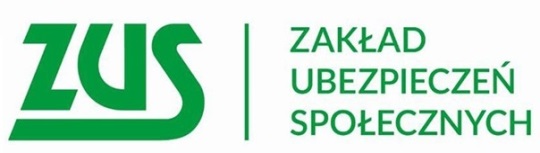                                        Oddział w Szczecinie............................................................(pieczęć Wykonawcy / uczestnicy konsorcjum)............................................................(pieczęć Wykonawcy / uczestnicy konsorcjum)FORMULARZ OFERTOWY CZĘŚĆ 1FORMULARZ OFERTOWY CZĘŚĆ 1FORMULARZ OFERTOWY CZĘŚĆ 1Wykonawca ……………………………..……………………………………………………………………………………………………………...                       (nazwa / Imię nazwisko i adres Wykonawcy/ Lidera konsorcjum)                       NIP ……………………………………………..  REGON …………………………………….Wykonawca ……………………………..……………………………………………………………………………………………………………...                       (nazwa / Imię nazwisko i adres Wykonawcy/ Lidera konsorcjum)                       NIP ……………………………………………..  REGON …………………………………….Wykonawca ……………………………..……………………………………………………………………………………………………………...                       (nazwa / Imię nazwisko i adres Wykonawcy/ Lidera konsorcjum)                       NIP ……………………………………………..  REGON …………………………………….ObiektCena za miesiąc dzierżawynetto złStawka podatku VAT %Wartość podatkuCena za miesiąc dzierżawybrutto złObiektKol. 1Kol. 2Kol. 3 ( Kol. 1 x Kol. 2)Kol. 4Kol. 1 + Kol. 3Oddział ZUS w Szczecinie przy ul. Jana Matejki 22Łączne wynagrodzenie brutto (kol. 4) x 24 miesiąceŁączne wynagrodzenie brutto (kol. 4) x 24 miesiąceŁączne wynagrodzenie brutto (kol. 4) x 24 miesiąceŁączne wynagrodzenie brutto (kol. 4) x 24 miesiącedo 24 godzin (minimalny czas – nie punktowany) do 18 godzin  (przedłużony czas, za który Wykonawca otrzyma 20 pkt.)do 12 godzin (przedłużony czas, za który Wykonawca otrzyma 30 pkt.)do  6 godzin (przedłużony czas, za który Wykonawca otrzyma 40 pkt.)L.p.część zamówienianazwa i adres Podwykonawcy1.2.n…Imię i nazwiskoNazwaAdresNr telefonu, e-mail............................................................(pieczęć Wykonawcy / uczestnicy konsorcjum)............................................................(pieczęć Wykonawcy / uczestnicy konsorcjum)FORMULARZ OFERTOWY CZĘŚĆ 2FORMULARZ OFERTOWY CZĘŚĆ 2FORMULARZ OFERTOWY CZĘŚĆ 2Wykonawca ……………………………..……………………………………………………………………………………………………………...                       (nazwa / Imię nazwisko i adres Wykonawcy/ Lidera konsorcjum)                       NIP ……………………………………………..  REGON …………………………………….Wykonawca ……………………………..……………………………………………………………………………………………………………...                       (nazwa / Imię nazwisko i adres Wykonawcy/ Lidera konsorcjum)                       NIP ……………………………………………..  REGON …………………………………….Wykonawca ……………………………..……………………………………………………………………………………………………………...                       (nazwa / Imię nazwisko i adres Wykonawcy/ Lidera konsorcjum)                       NIP ……………………………………………..  REGON …………………………………….ObiektCena za miesiąc dzierżawynetto złStawka podatku VAT %Wartość podatkuCena za miesiąc dzierżawybrutto złŁączne wynagrodzenie brutto dla obiektuObiektKol. 1Kol. 2Kol. 3  ( Kol. 1 x Kol. 2)Kol. 4 (Kol. 1 + Kol 3)Kol. 5 Kol. 4 x 24 miesiąceInspektorat ZUS w Stargardzie przy ul. Składowej 2Inspektorat ZUS w Gryficach przy ul. J. Dąbskiego 5Inspektorat ZUS w Pyrzycach przy ul. Sportowej 1Inspektorat ZUS w Świnoujściu przy ul. Piastowskiej 63Łączne wynagrodzenie brutto (suma kol. 5)Łączne wynagrodzenie brutto (suma kol. 5)Łączne wynagrodzenie brutto (suma kol. 5)Łączne wynagrodzenie brutto (suma kol. 5)Łączne wynagrodzenie brutto (suma kol. 5)do 24 godzin (minimalny czas – nie punktowany) do 18 godzin  (przedłużony czas, za który Wykonawca otrzyma 20 pkt.)do 12 godzin (przedłużony czas, za który Wykonawca otrzyma 30 pkt.)do  6 godzin (przedłużony czas, za który Wykonawca otrzyma 40 pkt.)L.p.część zamówienianazwa i adres Podwykonawcy1.2.n…Imię i nazwiskoNazwaAdresNr telefonu, e-mailDane WykonawcyAdres Wykonawcy: kod, miejscowość, ulica, nr lokaluNr telefonu, e-mailREGONNIPLp.Przedmiot zamówieniaPodmiot, na rzecz którego dostawa została wykonana lub jest wykonywanaDaty wykonania dostawy(od – do lub od- do nadal)Wartość  brutto dostawy (zł) za okres 12 miesięcy1.2.Dane WykonawcyAdres Wykonawcy: kod, miejscowość, ulica, nr lokaluNr telefonu, e-mailREGONNIPOświadczam, że wypełniłem obowiązki informacyjne przewidziane w art. 13 lub art. 14 RODO1) wobec osób fizycznych, od których dane osobowe bezpośrednio lub pośrednio pozyskałem w celu ubiegania się o udzielenie zamówienia publicznego w niniejszym postępowaniu.Oświadczam, że wypełniłem obowiązki informacyjne przewidziane w art. 13 lub art. 14 RODO1) wobec osób fizycznych, od których dane osobowe bezpośrednio lub pośrednio pozyskałem w celu ubiegania się o udzielenie zamówienia publicznego w niniejszym postępowaniu.Oświadczam, że wypełniłem obowiązki informacyjne przewidziane w art. 13 lub art. 14 RODO1) wobec osób fizycznych, od których dane osobowe bezpośrednio lub pośrednio pozyskałem w celu ubiegania się o udzielenie zamówienia publicznego w niniejszym postępowaniu.Oświadczam, że nie przekazuję danych osobowych innych niż bezpośrednio mnie dotyczących lub zachodzi wyłączenie stosowania obowiązku informacyjnego, stosownie do art. 13 ust. 4 lub art. 14 ust. 5 RODO.Oświadczam, że nie przekazuję danych osobowych innych niż bezpośrednio mnie dotyczących lub zachodzi wyłączenie stosowania obowiązku informacyjnego, stosownie do art. 13 ust. 4 lub art. 14 ust. 5 RODO.Oświadczam, że nie przekazuję danych osobowych innych niż bezpośrednio mnie dotyczących lub zachodzi wyłączenie stosowania obowiązku informacyjnego, stosownie do art. 13 ust. 4 lub art. 14 ust. 5 RODO.Lp.Nazwisko i imię osoby (osób) uprawnionej(-ych) do występowania w obrocie prawnym lub posiadającej(-ych) pełnomocnictwoPodpis(-y) osoby(osób) uprawnionej(-ych)Miejscowość i dataDane wykonawcy (nazwa/nazwy/ Imię i nazwisko)Adres wykonawcy: kod, miejscowość, ulica, nr lokaluNIP, REGONNr telefonu, e-mailoświadczam, że nie podlegam wykluczeniu z postępowania na podstawie 
art. 24 ust. 1 pkt 13-23 oraz art. 24 ust. 5 pkt 1 i 8 ustawy*.oświadczam, że nie podlegam wykluczeniu z postępowania na podstawie 
art. 24 ust. 1 pkt 13-23 oraz art. 24 ust. 5 pkt 1 i 8 ustawy*.oświadczam, że nie podlegam wykluczeniu z postępowania na podstawie 
art. 24 ust. 1 pkt 13-23 oraz art. 24 ust. 5 pkt 1 i 8 ustawy*.oświadczam, iż wobec faktu, że zachodzą w stosunku do mnie podstawy wykluczenia 
z postępowania na podstawie art. ……….……. ustawy (podać mającą zastosowanie podstawę wykluczenia spośród wymienionych w art. 24 ust. 1 pkt 13-14, 16-20, art. 24 ust. 5 pkt 1 i 8 ustawy  Pzp), na podstawie art. 24 ust. 8 ustawy podjąłem następujące środki naprawcze*:      …………………………………………………………………………………………………….……………….……………………………………………………………………………………………………………………………………..wypełnia wykonawca w stosunku do którego zachodzi co najmniej jedna 
z okoliczności wskazanych w art. 24 ust. 1 pkt 13-23 oraz art. 24 ust. 5 pkt 1 i 8 ustawy Pzpoświadczam, iż wobec faktu, że zachodzą w stosunku do mnie podstawy wykluczenia 
z postępowania na podstawie art. ……….……. ustawy (podać mającą zastosowanie podstawę wykluczenia spośród wymienionych w art. 24 ust. 1 pkt 13-14, 16-20, art. 24 ust. 5 pkt 1 i 8 ustawy  Pzp), na podstawie art. 24 ust. 8 ustawy podjąłem następujące środki naprawcze*:      …………………………………………………………………………………………………….……………….……………………………………………………………………………………………………………………………………..wypełnia wykonawca w stosunku do którego zachodzi co najmniej jedna 
z okoliczności wskazanych w art. 24 ust. 1 pkt 13-23 oraz art. 24 ust. 5 pkt 1 i 8 ustawy Pzpoświadczam, iż wobec faktu, że zachodzą w stosunku do mnie podstawy wykluczenia 
z postępowania na podstawie art. ……….……. ustawy (podać mającą zastosowanie podstawę wykluczenia spośród wymienionych w art. 24 ust. 1 pkt 13-14, 16-20, art. 24 ust. 5 pkt 1 i 8 ustawy  Pzp), na podstawie art. 24 ust. 8 ustawy podjąłem następujące środki naprawcze*:      …………………………………………………………………………………………………….……………….……………………………………………………………………………………………………………………………………..wypełnia wykonawca w stosunku do którego zachodzi co najmniej jedna 
z okoliczności wskazanych w art. 24 ust. 1 pkt 13-23 oraz art. 24 ust. 5 pkt 1 i 8 ustawy Pzp*nie należmy do żadnej grupy kapitałowej1.*nie należmy do żadnej grupy kapitałowej1.*nie należmy do żadnej grupy kapitałowej1.**należymy do grupy kapitałowej1, ale nie należymy do grupy kapitałowej z żadnym z Wykonawców, którzy złożyli oferty w niniejszym postępowaniu.**należymy do grupy kapitałowej1, ale nie należymy do grupy kapitałowej z żadnym z Wykonawców, którzy złożyli oferty w niniejszym postępowaniu.**należymy do grupy kapitałowej1, ale nie należymy do grupy kapitałowej z żadnym z Wykonawców, którzy złożyli oferty w niniejszym postępowaniu.**należymy do grupy kapitałowej1 z następującymi Wykonawcami, którzy złożyli oferty w niniejszym postępowaniu:  	**należymy do grupy kapitałowej1 z następującymi Wykonawcami, którzy złożyli oferty w niniejszym postępowaniu:  	**należymy do grupy kapitałowej1 z następującymi Wykonawcami, którzy złożyli oferty w niniejszym postępowaniu:  	nie zalega z opłacaniem podatków i opłat lokalnych, o których mowa w ustawie z dnia 12 stycznia 1991 r. o podatkach i opłatach lokalnychnie zalega z opłacaniem podatków i opłat lokalnych, o których mowa w ustawie z dnia 12 stycznia 1991 r. o podatkach i opłatach lokalnychnie zalega z opłacaniem podatków i opłat lokalnych, o których mowa w ustawie z dnia 12 stycznia 1991 r. o podatkach i opłatach lokalnychzalega z opłacaniem podatków i opłat lokalnych, o których mowa w ustawie z dnia 12 stycznia  1991 r. o podatkach i opłatach lokalnychzalega z opłacaniem podatków i opłat lokalnych, o których mowa w ustawie z dnia 12 stycznia  1991 r. o podatkach i opłatach lokalnychzalega z opłacaniem podatków i opłat lokalnych, o których mowa w ustawie z dnia 12 stycznia  1991 r. o podatkach i opłatach lokalnychObiektCena za miesiąc dzierżawynetto złStawka podatku VAT %Wartość podatkuCena za miesiąc dzierżawybrutto złObiektKol. 1Kol. 2Kol. 3 ( Kol. 1 x Kol. 2)Kol. 4Kol. 1 + Kol. 3Oddział ZUS w Szczecinie przy ul. Jana Matejki 22Łączne wynagrodzenie brutto (kol. 4) x 24 miesiąceŁączne wynagrodzenie brutto (kol. 4) x 24 miesiąceŁączne wynagrodzenie brutto (kol. 4) x 24 miesiąceŁączne wynagrodzenie brutto (kol. 4) x 24 miesiąceObiektCena za miesiąc dzierżawynetto złStawka podatku VAT %Wartość podatkuCena za miesiąc dzierżawybrutto złŁączne wynagrodzenie brutto dla obiektuObiektKol. 1Kol. 2Kol. 3  ( Kol. 1 x Kol. 2)Kol. 4 (Kol. 1 + Kol 3)Kol. 5 Kol. 4 x 24 miesiąceInspektorat ZUS w Stargardzie przy ul. Składowej 2Inspektorat ZUS w Gryficach przy ul. J. Dąbskiego 5Inspektorat ZUS w Pyrzycach przy ul. Sportowej 1Inspektorat ZUS w Świnoujściu przy ul. Piastowskiej 63Łączne wynagrodzenie brutto (suma kol. 5)Łączne wynagrodzenie brutto (suma kol. 5)Łączne wynagrodzenie brutto (suma kol. 5)Łączne wynagrodzenie brutto (suma kol. 5)Łączne wynagrodzenie brutto (suma kol. 5)ObiektRodzaj aparatu telefonicznegoIlość aparatówInspektorat ZUS w Świnoujściu przy ul. Piastowskiej 63telefon analogowy bez wyświetlacza45Inspektorat ZUS w Świnoujściu przy ul. Piastowskiej 63telefon analogowy z wyświetlaczem4Inspektorat ZUS w Świnoujściu przy ul. Piastowskiej 63telefonów systemowych*1Inspektorat ZUS w Stargardzie przy ul. Składowej 2telefon analogowy bez wyświetlacza75Inspektorat ZUS w Stargardzie przy ul. Składowej 2telefon analogowy z wyświetlaczem4Inspektorat ZUS w Stargardzie przy ul. Składowej 2telefonów systemowych*1Inspektorat ZUS w Gryficach przy ul. J. Dąbskiego 5telefon analogowy bez wyświetlacza50Inspektorat ZUS w Gryficach przy ul. J. Dąbskiego 5telefon analogowy z wyświetlaczem4Inspektorat ZUS w Gryficach przy ul. J. Dąbskiego 5telefonów systemowych*1Inspektorat ZUS w Pyrzycach przy ul. Sportowej 1telefon analogowy bez wyświetlacza25Inspektorat ZUS w Pyrzycach przy ul. Sportowej 1telefon analogowy z wyświetlaczem4Inspektorat ZUS w Pyrzycach przy ul. Sportowej 1telefonów systemowych*1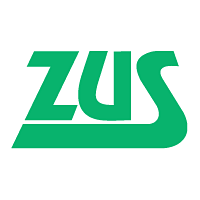 ZAKŁAD UBEZPIECZEŃSPOŁECZNYCHNazwa firmyImię i nazwisko(litery drukowane)Nr dowodu osobistegoPodpis Wykonawcy /Pracodawcy*Data LP.Imię i NazwiskoSzkolenia bhpBadania lekarskieUprawnieniaZapoznanie się z zagrożeniami i oceną ryzyka  Uwagi1.2.3.4.5.6.7.8.9.10.11.12.Data:Podpis kierownika nadzorującego Podpis:Data :Podpis koordynatora bhpPodpis:Zleceniodawca 
(informacje przekazał)Zleceniobiorca 
Przyjmuję do wiadomości i stosowania……………………………….………………………………….OBSZARPYTANIEZGROŻENIA BHP1.Czy realizacja zadania wymaga prac na podeście, rusztowaniu?TAKNIEZGROŻENIA BHP2.Czy realizacja zadania wymaga prac w wykopach lub zagłębieniach?TAKNIEZGROŻENIA BHP3.Czy realizacja zadania wymaga prac wewnątrz zbiorników?TAKNIEZGROŻENIA BHP4.Czy realizacja zadania wymaga prac przy urządzeniach elektroenergetycznych?TAKNIEZGROŻENIA BHP5.Czy istnieje zagrożenie kontaktu z szkodliwymi substancjami chemicznymi:ToksycznymiTAKNIEŻrącymi lub drażniącymiTAKNIERakotwórczymiTAKNIERadioaktywnymiTAKNIEGazy palne/wybuchowe/toksyczneTAKNIE6.Czy istnieje zagrożenie kontaktu z wirującymi elementami maszyn lub maszyn w ruchu?TAKNIE7.Czy istnieje zagrożenie kontaktu z gorącymi powierzchniami/mediami?TAKNIE8. INNEZagrożenia środowiskowe9.Co jest odpadem z realizacji zadania (opis + kod odpadu)?Zagrożenia środowiskowe10.Czy wymagane jest składowanie odpadu?TAKNIEZagrożenia środowiskowe11.Czy określona jest odpowiedzialność za odbiór i zagospodarowanie odpadów?TAKNIEZagrożenia środowiskowe9.Kto zagospodarowuje odpady?wykonawcawłaścicielDokumentacja BHP10.Czy pracownicy, którzy wykonują zadania posiadają aktualne badania okresowe?TAKNIEDokumentacja BHP11.Czy jest wymagane opracowanie/aktualizacja ryzyka zawodowego?TAKNIEDokumentacja BHP12.Czy wymagane jest opracowanie BIOZ?TAKNIEDokumentacja BHP13.INNENazwa firmy prowadzącej pracę:Zakres wykonywanych prac zgodnie ze zleceniem:Zagrożenia związane z ruchem zakładu Centrala ZUSOpracował:Data, podpisData, podpisCzynności/procesZagrożenia związane z czynnościąCiężkość następstwP٭R٭Dopuszczalność ryzykaNiezbędne działaniaRpo redukcji